Вопросы налогового законодательства.Обращаем Ваше внимание, что информацию о ставках и льготах по имущественным налогам (регионального и местного уровня) Вы можете получить, воспользовавшись сервисом Имущественные налоги: ставки и льготы НАИБОЛЕЕ ЧАСТО ЗАДАВАЕМЫЕ ВОПРОСЫ ФЕДЕРАЛЬНОЙ СЛУЖБЕ ГОСУДАРСТВЕННОЙ РЕГИСТРАЦИИ КАДАСТРА И КАРТОГРАФИИ (РОСРЕЕСТР)Ведение садоводства и огородничества в соответствии с Федеральным законом от 29 июля 2017г. №217-ФЗВопрос:  Об оказании государственной или муниципальной поддержки гражданам, ведущим садоводство, огородничество или дачное хозяйство
Ответ: Статьей 26 Закона № 217-ФЗ определены формы и порядок поддержки ведения садоводства и огородничества.В частности, положениями указанной статьи предусмотрены новые формы государственной или муниципальной поддержки садоводства и огородничества, в том числе:организовывать в границах территории садоводства или огородничества снабжение тепловой и электрической энергией, водой, газом, водоотведение, снабжение топливом в пределах полномочий, установленных законодательством Российской Федерации;осуществлять финансирование выполнения комплексных кадастровых работ применительно к кадастровым кварталам, в границах которых расположены территории садоводства или огородничества;по заявлению товарищества или участников общей долевой собственности на имущество общего пользования, расположенное в границах территории садоводства или огородничества, безвозмездно приобретать в государственную собственность субъекта Российской Федерации или муниципальную собственность такое имущество общего пользования (автомобильные дороги, объекты электросетевого хозяйства, водоснабжения, связи и другие объекты) в случае, если такое имущество в соответствии с федеральным законом может находиться в государственной или муниципальной собственности.В рамках нового правого регулирования оказание поддержки гражданам для ведения садоводства и огородничества является правом органов государственной власти и местного самоуправления, а не их обязанностью. Аналогичный подход содержал Закон № 66-ФЗ. Это связано с тем, что интенсивность ведения гражданами садоводства и огородничества имеет различный характер в зависимости от субъектов Российской Федерации. Так, например в субъектах Российской Федерации, расположенных на территории Крайнего Севера, садоводство и огородничество практически отсутствует. Кроме того, возможность оказания государственной и муниципальной поддержки зависит от финансовой обеспеченности соответствующего публично-правового образования.Таким образом, федеральное законодательство не может вменять в обязанность одинаковый объем оказываемой поддержки органами государственной власти и местного самоуправления на всей территории Российской Федерации. В части касающейся действующих мер поддержки отмечаем, что Председателем Правительства Российской Федерации Д.А. Медведевым даны поручения соответствующим органам исполнительной власти об оказании поддержки гражданам, ведущим садоводство, огородничество и дачное хозяйство, в части эксплуатации автомобильных дорог, обеспечивающих подъезд к территориям товариществ, сбыта гражданами произведенной ими сельскохозяйственной продукции, лицензирования скважин, предназначенных для централизованного снабжения водой товариществ, передачи электрических сетей, принадлежащих товариществам, на баланс территориальных сетевых организаций, а также применения понижающего коэффициента при установлении тарифов на электрическую энергию для товариществ. Указанное поручение затрагивает направления деятельности различных федеральных органов исполнительной власти, которые обеспечивают его реализацию в рамках установленных полномочий. При этом переходными положения Закона № 217-ФЗ установлено, что вступление нового закона в силу не является основанием для принятия органами государственной власти или органами местного самоуправления решений, предусматривающих отмену мер государственной или муниципальной поддержки, введенных до дня его вступления в силу.Также следует отметить, что органы государственной власти субъектов Российской Федерации и органы местного самоуправления вправе создавать в своей структуре подразделения, обеспечивающие реализацию региональной и муниципальной политики по поддержке садоводства и огородничества.ВОПРОС: Об исключении из законодательства Российской Федерации понятий «дачное хозяйство», «дачное строительство», «дачный участок», «дачный дом», «дача» и изменении сведений ЕГРН о виде разрешенного использования дачного земельного участкаОТВЕТ: В соответствии с Законом № 66-ФЗ на садовых земельных участках допускалось размещение жилых строений без права регистрации в таких строениях. В свою очередь, на дачных земельных участках допускалось размещение жилых домов.Данное обстоятельство являлось единственным существенным отличием в правовом статусе данных земельных участков. Однако, постановлениями Конституционного суда Российской Федерации от 14 апреля 2008 г. № 7-П и от 30 июня 2011 г. № 13-П, нормы Закона № 66-ФЗ, ограничивающие граждан в регистрации по месту жительства в принадлежащих им на праве собственности жилых строениях, которые пригодны для постоянного проживания и расположены на садовых земельных участках, которые относятся к землям населенных пунктов либо землям сельскохозяйственного назначения, признаны не соответствующими Конституции Российской Федерации.  В целях приведения норм Закона № 66-ФЗ в соответствие с Конституцией Российской Федерации Законом № 217-ФЗ исключено такое понятие как «жилое строение» и предусмотрено, что на садовом земельном участке могут размещаться жилые дома, хозяйственные постройки, гаражи, а также садовые дома.Таким образом, с учетом изменений Закона № 217-ФЗ, режим использования дачного земельного участка, предусмотренный Законом № 66-ФЗ, дублировал бы режим использования садового земельного участка.В связи с этим Законом № 217-ФЗ было исключено понятие «дачный земельный участок», а также связанные с назначением дачного земельного участка такие организационно-правовая формы как дачные некоммерческие товарищества, партнерства и потребительские кооперативы, а также понятия «дачное хозяйство», «дачное строительство», «дачный дом», «дача».В связи с введением нового правового регулирования в сфере садоводства и огородничества Законом № 217-ФЗ установлены переходные положения, согласно которым  такие виды разрешенного использования земельных участков, как «садовый земельный участок», «для садоводства», «для ведения», «дачный земельный участок», «для ведения дачного хозяйства» и «для дачного строительства», содержащиеся в ЕГРН и (или) указанные в правоустанавливающих или иных документах, считаются равнозначными. Земельные участки, в отношении которых установлены такие виды разрешенного использования, являются садовыми земельными участками (часть 7 статьи 54 Закона № 217-ФЗ).В случае необходимости внесения соответствующих изменений в сведения  ЕГРН о виде разрешенного использования земельного участка заинтересованное лицо вправе обратиться в Росреестр либо многофункциональный центр с заявлением, форма которого утверждена приказом Минэкономразвития России от 8 декабря 2005 г. № 920 (приложение № 2). При этом сведения о новом виде разрешенного использования отражаются в строке «иные предусмотренные законодательством Российской Федерации сведения» реквизита 3.1.1 формы заявления путем указания слов «вид разрешенного использования» и измененного вида разрешенного использования земельного участка (например: вид разрешенного использования «садовый земельный участок» либо вид разрешенного использования «ведение садоводства»). Кроме того, в реквизите 9 «Примечание» указанной формы приводится ссылка на часть 7 статьи 54 Закона № 217-ФЗ. ВОПРОС: Об изменении сведений ЕГРН о наименовании  и назначении здания, расположенного на садовом земельном участкеОТВЕТ:В соответствии с частями 9, 10 статьи 54 Закона № 217-ФЗ расположенные на садовых земельных участках здания, сведения о которых внесены в ЕГРН до дня вступления в силу Закона № 217-ФЗ с назначением «жилое», «жилое строение», признаются жилыми домами, а здания, сооружения, с назначением «нежилое», сезонного или вспомогательного использования, предназначенные для отдыха и временного пребывания людей, не являющиеся хозяйственными постройками и гаражами, признаются садовыми домами. При этом замена ранее выданных документов или внесение изменений в такие документы, записи ЕГРН в части наименований указанных объектов недвижимости не требуется, но данная замена может осуществляться по желанию их правообладателей.Данные положения основаны на нормах Жилищного кодекса Российской Федерации, Федерального закона от 13 июля 2015 г. № 218-ФЗ «О государственной регистрации недвижимости» и Закона № 217-ФЗ, которыми установлено, что в отношении жилого дома назначением здания является «жилое», садового дома – «нежилое».Таким образом, при определении правового положения объекта недвижимости, расположенного на садовом земельном участке, необходимо руководствоваться исключительно его назначением.При этом возможности внесение изменений в назначение здания частями 9, 11 статьи 54 Закона № 217-Фз не предусмотрено.В случае необходимости внесения изменений в наименование объекта недвижимости в целях изменения соответствующих сведений ЕГРН Вы вправе обратиться в Росреестр либо многофункциональный центр с заявлением, форма которого утверждена приказом Минэкономразвития России от 8 декабря 2005 г. № 920 (приложение № 2). При этом сведения об уточненном наименовании отражаются в строке «иные предусмотренные законодательством Российской Федерации сведения» реквизита 3.1.1 формы заявления. В данной графе после слова «наименование» указывается измененное наименование объекта недвижимости (например: наименование «жилой дом»). Кроме того, в реквизите 9 «Примечание» указанной формы приводится ссылка на соответствующую норму статьи 54 Закона № 217-ФЗ.ВОПРОС: О возможности строительства на садовых и огородных земельных участкахОТВЕТ:В соответствии со статьей 3 Закона № 217-ФЗ на садовом земельном участке разрешено строительство садовых домов, жилых домов, хозяйственных построек и гаражей. При этом в силу положений статьи 23 Закона № 217-ФЗ строительство объектов капитального строительства на садовых земельных участках допускается только в случае, если такие земельные участки включены в предусмотренные правилами землепользования и застройки территориальные зоны, применительно к которым утверждены градостроительные регламенты, предусматривающие возможность такого строительства.В свою очередь, на огородном земельном участке строительство объектов недвижимости запрещено. Необходимо учитывать, что Закон № 217-ФЗ не регулирует вопросы нахождения на огородных и садовых земельных участках движимых вещей. Следует отметить, что аналогичный запрет для огородных земельных участков был также установлен в Законе № 66-ФЗ, за исключением строительства хозяйственных построек.Законом № 217-ФЗ учтено данное обстоятельство. В переходных положениях содержится норма, согласно которой зарегистрированное до 1 января 2019 года право собственности граждан на хозяйственные строения и сооружения, которые являются объектами капитального строительства, строительство которых осуществлено на огородном земельном участке и которые не являются самовольными постройками, сохраняется (часть 32 статьи 54 Закона № 217-ФЗ).Также Законом № 217-ФЗ решены проблемы, связанные с регистрацией граждан по месту жительства в домах, расположенных на садовых земельных участках. Возможность строительства жилого дома на садовом участке, установленная Законом № 217-ФЗ, с учетом норм жилищного законодательства и Закона от 25 июня 1993 г. № 5242-1 «О праве граждан Российской Федерации на свободу передвижения, выбор места пребывания и жительства в пределах Российской Федерации» позволяет гражданам воспользоваться правом осуществить регистрацию по месту жительства в жилых домах на садовых земельных участках.В дополнение к этому Законом № 217-ФЗ предусмотрена возможность признания садового дома жилым домом или жилого дома садовым в порядке, установленном главой 6 Положения о признании помещения жилым помещением, жилого помещения непригодным для проживания, многоквартирного дома аварийным и подлежащим сносу или реконструкции, садового дома жилым домом и жилого дома садовым домом, утвержденного постановлением Правительства Российской Федерации от 28 января 2006 г. № 47.Признание садового дома жилым домом или жилого дома садовым домом представляет собой простую процедуру, не требующую сложных и длительных согласований и оформления большого пакета документов.Так, процедура признания жилого дома садовым домом фактически имеет декларативный характер, предусматривая ее осуществление на основании заявления собственника, документов, подтверждающих право собственности на объект недвижимости, и согласия третьих лиц в случае если объект недвижимости обременен их правами. В случае признания садового дома жилым домом в дополнение к вышеуказанным документам требуется представление заключения по обследованию технического состояния объекта, подтверждающее соответствие садового дома требованиям к надежности и безопасности, выданное членом саморегулируемой организации в области инженерных изысканий.Кроме того, в целях упрощения положения садоводов Закон № 217-ФЗ без необходимости каких-либо подтверждений со стороны органов власти признает все здания, имеющие в соответствии с данными ЕГРН назначение «жилое», «жилое строение» и расположенные на садовых земельных участках, жилыми домами, а здания с назначением «нежилое», сезонного или вспомогательного использования, предназначенные для отдыха и временного пребывания людей, не являющиеся хозяйственными постройками и гаражами – садовыми домами (части 9, 11 статьи 54 Закона № 217-ФЗ).При этом если здания  принадлежат гражданам, которые на день вступления в силу данного закона состоят на учете в качестве нуждающихся в жилых помещениях, признание таких зданий жилыми домами в соответствии с частью 9 статьи 54 Закона № 217-ФЗ не является основанием для включения их общей площади при определении уровня обеспеченности общей площадью жилого помещения в суммарную общую площадь жилых помещений, занимаемых гражданином и (или) членами его семьи по договорам социального найма, договорам найма жилых помещений жилищного фонда социального использования и (или) принадлежащих им на праве собственности.
            ВОПРОС: Об уплате взносов членами садоводческого или огороднического некоммерческого товарищества. ОТВЕТ:В соответствии со статьей 14 Закона № 217-ФЗ в рамках ведения финансово-хозяйственной деятельности товарищества предусмотрено внесение членами такого товарищества членских и целевых взносов.Целевые взносы по своей природе являются разовыми платежами, покрывающими нерегулярные расходы товарищества (строительство дороги, покупка трактора, газификация).Размер и срок внесения такого взноса определяется решением общего собрания членов товарищества.Напротив, членские взносы тратятся на регулярные расходы товарищества (поддержание дороги в удовлетворительном состоянии, зарплаты дворникам, сторожам, оплата освещения улиц и т.д.).Такие расходы в целом прогнозируемые и могут быть просчитаны в приходно-расходной смете товарищества и обоснованы в финансово-экономическом обосновании.В связи с этим порядок уплаты таких взносов не должен меняться год от года и должен быть установлен уставом товарищества.Таким образом, в целях недопущения злоупотреблений со стороны органов товарищества Законом № 217-ФЗ четко разграничены регулярные платежи и нерегулярные. По регулярным платежам (членским взносам) можно определить размер и периодичность внесения один раз и сразу на целый год или несколько лет.В связи с таким регулированием направления расходования членских взносов закреплены закрытым перечнем, установленным Законом № 217-ФЗ.Необходимость внесения нерегулярных платежей (целых взносов), в том числе их размер и срок внесения, должны каждый раз устанавливаться общим собранием членов товарищества.При этом полагаем целесообразным в приходно-расходную смету также закладывать необходимые суммы на ремонт имущества общего пользования, в том числе в случае экстренных аварийных ситуаций (прорыв трубы, обрыв линии электропередач). Это позволит в случае наступления такого события экстренно не проводить внеочередное собрание членов товарищества, а осуществить немедленный ремонт за счет членских взносов. В случаях, предусмотренных уставом товарищества, размер взносов может отличаться для отдельных членов товарищества.Уставом товарищества может быть установлена формула, по которой рассчитывается размер взноса. Такая формула может учитывать только два параметра: площадь участка и (или) суммарная площадь объектов недвижимого имущества, расположенных на таком земельном участке.Обращаем внимание, что установление различного размера взносов для разных членов товарищества, в том числе использование сразу двух критериев (площадь участка и площадь объектов) или каждого в отдельности, или установление одинакового размера взносов для всех членов товарищества относится к исключительной компетенции общего собрания членов товарищества.Например, взносы могут рассчитываться следующим образом: <размер взноса> = <кол-во кв.м. участка> х <кол-во руб. за 1 кв.м. участка> + + <кол-во кв.м. дома> х <кол-во руб. за 1 кв.м. дома>.Данная возможность установлена Законом № 217-ФЗ исходя из разных случаев организации тех или иных товариществ. Так, например, в некоторых товариществах есть несколько землепользователей, у которых земельные участки существенно большей площади, чем у остальных членов (например, 24 сотки и по 6 соток у остальных граждан). На этих участках расположены несколько объектов недвижимости. Такие землепользователи будут потреблять больше ресурсов (а, следовательно оказывать большую нагрузку на инженерные сети), чаще использовать дороги, производить больше ТБО и т.д. С другой стороны площади земельных участков могут отличаться незначительно (например, 6 и 9 соток).  В таком случае разница в объеме используемого имущества общего пользования будет незначительной. В случае несвоевременной уплаты взносов частью 9 статьи 14 Закона № 217-ФЗ определено, что уставом товарищества может быть установлен порядок взимания и размер пеней.С учетом положений Гражданского кодекса о том, что товарищество является добровольным объединением граждан, представляется нецелесообразным ограничение граждан в возможности установления различных подходов к формированию размера взноса. ВОПРОС: Копии каких документов можно получить в Росреестре? Каким лицам  могут быть представлены копии документов?ОТВЕТ:Согласно части 13 статьи 62 Федерального закона от 13.07.2015 № 218-ФЗ «О государственной регистрации недвижимости» (далее – Закон № 218-ФЗ) сведения, содержащиеся в ЕГРН, в том числе в виде копии документа, на основании которого сведения внесены в ЕГРН,  предоставляются только лицам, указанным в части 13 статьи 62 Закона № 218-ФЗ. К их числу в том числе относятся как сами правообладатели объекта недвижимости, их законные представители и лица, получившие доверенность от правообладателя, его законного представителя, так и федеральные органы исполнительной власти, органы государственной власти субъектов Российской Федерации, органы местного самоуправления, суды, правоохранительные органы.Кроме того, в соответствии с частью 14 статьи 63 Закона № 218-ФЗ:нотариусу по запросу, направленному в форме документа на бумажном носителе, сведения, содержащиеся в Едином государственном реестре недвижимости, предоставляются в течение трех рабочих дней со дня направления такого запроса, по запросу, направленному в электронной форме в автоматизированном режиме, запрошенные сведения предоставляются в электронной форме незамедлительно, но не позднее следующего рабочего дня после дня направления соответствующего запроса, в том числе сведения о правах на объекты недвижимого имущества, сведения о признании правообладателя недееспособным или ограниченно дееспособным и (или) копии правоустанавливающих документов в связи с истребованием сведений и документов, необходимых для совершения нотариального действия, в том числе сведения о правах залогодержателя на предмет ипотеки и (или) копии правоустанавливающих документов, сведения о содержании правоустанавливающих документов в связи с проверкой нотариусом условий совершения исполнительной надписи;правообладателю, его законному представителю, лицу, получившему доверенность от правообладателя или его законного представителя, по их заявлениям выдаются в форме документов на бумажном носителе или электронных образов документов копии договоров и иных документов, которые выражают содержание односторонних сделок, совершенных в простой письменной форме, и содержатся в реестровых делах;судам, правоохранительным органам, имеющим в производстве дела, связанные с объектами недвижимости и (или) их правообладателями, органам, осуществляющим в установленном федеральным законом порядке оперативно-разыскную деятельность по основаниям, установленным статьей 7 Федерального закона от 12 августа 1995 года № 144-ФЗ «Об оперативно-розыскной деятельности», по их запросам предоставляются в форме документов на бумажном носителе или электронных документов с использованием информационно-телекоммуникационной сети «Интернет» либо иных технических средств связи, в том числе с использованием единой системы межведомственного электронного взаимодействия, копии правоустанавливающих документов и (или) копии иных документов, которые содержатся в реестровых делах.Учитывая изложенное, копии договоров, иных документов, выражающих содержание односторонних сделок, совершенных в простой письменной форме, копии правоустанавливающих документов и (или) копии иных документов, помещенных в дела правоустанавливающих документов, являются сведениями ограниченного доступа и могут быть выданы органом регистрации прав только по запросам лиц, указанных в частях 13, 14 статьи 63 Закона № 218-ФЗ.ВОПРОС:Документы, необходимые для осуществления государственной регистрации прав на здания или сооружения, созданные на земельном участке, предоставленном для ведения садоводства, дачного хозяйства.ОТВЕТ:В соответствии со статьей 1 Федерального закона от 15.04.1998 № 66-ФЗ «О садоводческих, огороднических и дачных некоммерческих объединениях граждан» садовый земельный участок – это земельный участок, предоставленный гражданину или приобретенный им для выращивания плодовых, ягодных, овощных, бахчевых или иных сельскохозяйственных культур и картофеля, а также для отдыха (с правом возведения жилого строения без права регистрации проживания в нем и хозяйственных строений и сооружений).В силу пункта 17 статьи 51 Градостроительного кодекса Российской Федерации (далее – ГрК) выдача разрешения на строительство не требуется в том числе в случае строительства на земельном участке, предоставленном для ведения садоводства, дачного хозяйства. С 01.01.2017 вступил в силу Федеральный закон от 13.07.2015 № 218-ФЗ «О государственной регистрации недвижимости» (далее – Закон № 218-ФЗ), согласно части 10 статьи 40 которого государственный кадастровый учет и государственная регистрация прав на созданные здание или сооружение, для строительства которых в соответствии с федеральными законами не требуется разрешение на строительство, осуществляются на основании:-технического плана таких объектов недвижимости;-и правоустанавливающего документа на земельный участок, на котором расположены такие объекты недвижимости, или документа, подтверждающего в соответствии с Земельным кодексом Российской Федерации возможность размещения таких созданных сооружений, без предоставления земельного участка или установления сервитута.Статьей 24 Закона № 218-ФЗ установлены требования к техническому плану, в соответствии с частью 11 которой, если законодательством Российской Федерации в отношении объектов недвижимости (за исключением единого недвижимого комплекса) не предусмотрены подготовка и (или) выдача указанных в частях 8 – 10 названной статьи разрешений и проектной документации, соответствующие сведения указываются в техническом плане на основании декларации, составленной и заверенной правообладателем объекта недвижимости; в отношении созданного объекта недвижимости декларация составляется и заверяется правообладателем земельного участка.Формы и требования к подготовке технического плана здания, а также декларации об объекте недвижимости, подготавливаемых с 01.01.2017, утверждены приказом Минэкономразвития России от 18.12.2015 № 953.В соответствии с частью 1 статьи 14 Закона № 218-ФЗ государственный кадастровый учет и (или) государственная регистрация прав осуществляются на основании заявления, за исключением установленных Законом № 218-ФЗ случаев, и документов, поступивших в орган регистрации прав в установленном Законом № 218-ФЗ порядке.В силу частей 4, 14, 15 статьи 18 Закона № 218-ФЗ в случае представления заявления о государственном кадастровом учете и (или) государственной регистрации прав и прилагаемых к нему документов в форме документов на бумажном носителе посредством личного обращения необходимо предъявить документ, удостоверяющий личность лица обратившегося за осуществлением государственного кадастрового учета и (или) государственной регистрации прав; к заявлению о государственном кадастровом учете и (или) государственной регистрации прав прилагается документ, подтверждающий соответствующие полномочия представителя заявителя (если с заявлением обращается его представитель).Согласно статье 17 Закона № 218-ФЗ за государственную регистрацию прав взимается государственная пошлина в соответствии с Налоговым кодексом Российской Федерации. На основании подпункта 24 пункта 1 статьи 333.33 Налогового кодекса Российской Федерации государственная пошлина за государственную регистрацию права собственности физического лица на создаваемый или созданный на таком земельном участке объект недвижимого имущества, уплачивается в размере 350 рублей.ЭТО НУЖНО ЗНАТЬ!Многодетным семьям предоставлены новые льготыС налогового периода 2018 года лицам, имеющим трех и более несовершеннолетних детей, предоставлены дополнительные налоговые вычеты, уменьшающие размер налоговой базы по налогу на имущество физических лиц на кадастровую стоимость 5 кв.м. общей площади квартиры, части квартиры, комнаты и 7 кв.м. общей площади жилого дома, части жилого дома в расчете на каждого несовершеннолетнего ребенка.Налоговый вычет предоставляется в отношении одного объекта налогообложения каждого вида (квартира, часть квартиры, комната, жилой дом, часть жилого дома). Налогоплательщик вправе выбрать объект, в отношении которого будет предоставлен вычет.При непредставлении налогоплательщиком уведомления о выбранном для вычета объекте налогообложения вычет будет предоставлен в отношении одного объекта налогообложения каждого вида с максимальной исчисленной суммой налога.С налогового периода 2018 года лицам, имеющим трех и более несовершеннолетних детей, предоставлен налоговый вычет также и по земельному налогу в виде уменьшение налоговой базы на величину кадастровой стоимости 600 квадратных метров площади земельного участка. Уменьшение налоговой базы (налоговый вычет) производится в отношении одного земельного участка по выбору налогоплательщика.При непредставлении налогоплательщиком уведомления о выбранном земельном участке налоговый вычет предоставляется в отношении одного земельного участка с максимальной исчисленной суммой налога.Указанные федеральные вычеты могут быть предоставлены в беззаявительном порядке, если в налоговых органах имеются сведения о наличии у физического лица соответствующего статуса.Кроме того, дополнительные налоговые льготы по налогу на имущество физических лиц и земельному налогу для многодетных семей могут быть установлены нормативными правовыми актами муниципальных образований.Подробно с информацией о действующих налоговых льготах можно ознакомиться в сервисе «Справочная информация о ставках и льготах по имущественным налогам».Напоминаем, что при наличии права на налоговую льготу (вычет) (если она не была учтена в налоговом уведомлении) необходимо представить в налоговый орган по своему выбору заявление о предоставлении льготы, а также физические лица вправе представить документы, подтверждающие право на льготу. В случае, если документы, подтверждающие право налогоплательщика на налоговую льготу, в налоговом органе отсутствуют, в том числе не представлены налогоплательщиком самостоятельно, налоговый орган по информации, указанной в заявлении о предоставлении налоговой льготы, запросит сведения, подтверждающие право налогоплательщика на налоговую льготу, у органов, организаций, должностных лиц, у которых имеются эти сведения.ЕЩЕ РАЗ О НАЛОГОВЫХ ВЫЧЕТАХ!Как получить налоговый вычет за лечение зубов?
Каждый из нас хоть бы один раз в жизни оказывался в кресле стоматолога и не понаслышке знает, что так просто ты оттуда не уйдешь. Так или иначе лечение – это необходимость, и является существенной статьей расхода в бюджета каждого человека. Законодатель, однако, немного подсластил горькую пилюлю возможностью получить социальный вычет за лечение зубов в платной стоматологической клинике или у стоматолога – индивидуального предпринимателя.Что такое налоговый вычетСоциальный налоговый вычет – это право налогоплательщика уменьшить размер облагаемой подоходным налогом зарплаты и других выплат на сумму понесенных затрат на лечение, обучение или благотворительность.Поговорим о том, кто имеет право на социальный вычет за лечение, в каких случаях его возможно получить, а также определим порядок действий для получения вычета.

Кто имеет право?Социальный вычет за лечение зубов вправе получить налогоплательщик – резидент РФ, который:оплатил лечение собственных зубов;оплатил услуги стоматолога, которые были оказаны ближайшим родственникам (супругу, родителям, детям (до 18 лет));приобрел в процессе лечения зубов необходимые медикаменты за свой счет (при условии назначения их врачом);приобрели страховку по добровольному медицинскому страхованию, в которую входит лечение в стоматологии.В году, в котором были оплачены услуги по лечению зубов, у физического лица были доходы, с которых уплачивался НДФЛ по ставке 13%. Как правило, это работа по трудовому договору.Условия получения социального вычета.В части расходов на оплату стоматологических услуг:
лечение должно входить в установленные перечни медицинских услуг или дорогостоящих видов лечения (Перечни утверждены Постановлением Правительства РФ от 19.03.2001 N 201);
медицинская организация или индивидуальный предприниматель, оказавшие медицинские услуги, должны обладать российской лицензией на осуществление медицинской деятельности;вычет за покупку любых лекарств (с 01.01.2019) можно получить только если они назначены врачом по рецепту;требуется наличие подтверждающих документов.Обратите внимание! Если лекарства приобретены до 01.01.2019, то вычет можно получить только за лекарства, поименованные в Перечне, утвержденном Постановлением Правительства РФ от 19.03.2001 N 201, либо за те, компонентами которых являются лекарственные средства из вышеупомянутого Перечня.В части расходов на уплату страховых взносов по договору добровольного медицинского страхования.Помимо вышеперечисленного, у страховой организации, с которой заключен договор, должна быть лицензия на ведение соответствующего вида деятельности, предусматривающего оплату ею именно медицинских услуг (стоматологических услуг)
Размер социального вычета на лечениеВы можете воспользоваться социальным вычетом за лечение зубов в размере фактических расходов, но в пределах 120000 руб. за календарный год.

Внимание! Неиспользованный остаток вычета на последующий год не переносится.
Способы получения социального вычета на лечениеРоссийский налогоплательщик может оформить вычет разными способами.
Получить социальный налоговый вычет можно как у своего работодателя, так и в налоговом органе.Получение социального налогового вычета у работодателя.
Вы можете получить налоговый вычет до окончания календарного года, в котором оплатили лечение, обратившись к работодателю с соответствующим заявлением и подтверждением права на получение социальных налоговых вычетов, выданным налоговым органом.Для подтверждения права на социальный вычет потребуются копии платежных документов об оплате лечения, лекарств или страховых взносов. Также по каждому виду расходов нужно собрать специальные документы и получить в налоговом органе уведомление о подтверждении права на вычетДалее работодателю предоставляется заявление и уведомление налогового органа, и работодатель перечисляет вычет.Получение социального налогового вычета в налоговом органе.
В случае если календарный год, в котором были понесены расходы на оплату лечения, закончился, то социальный вычет можно получить в налоговой инспекцией по месту вашего жительства.Заполните налоговую декларацию по форме 3-НДФЛи заявление о возврате излишне уплаченной суммы НДФЛ. К декларации прикладываются те же подтверждающие расходы и другие дополнительные документы, а также справка о ваших доходах (2-НДФЛ). Справку можно запросить у работодателя.
Также необходимо составить заявление о возврате излишне уплаченной суммы НДФЛ, возникшей в связи с перерасчетом налоговой базы с учетом социального вычета. Данное заявление можно подать вместе с налоговой декларацией.
По общему правилу декларация с прикладываемыми документов представляется в налоговый орган по месту жительства не позднее 30 апреля года, следующего за годом, в котором было оплачено лечение. Но если вы представляете декларацию только для получения налоговых вычетов, подать ее можно в любое время в течение трех лет по окончании года, в котором было оплачено лечение.Стоит помнить о том, что налог на профессиональный доход с помощью налоговых вычетов при лечении все тех же зубов или, например, покупке квартиры вернуть нельзя. Такая возможность существует только при уплате НДФЛ по ставке 13%.
Что изменится в жизни россиян с 1 октября 2019 года: новое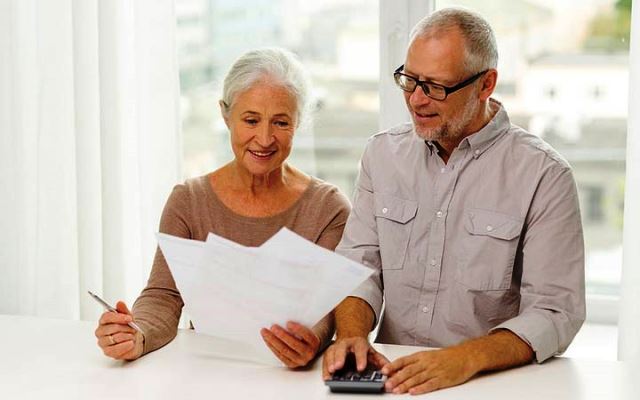 Одним из важных событий второй половины 2019 года будет вступление 1 октября в силу ряда изменений, внесенных правительством в законодательство РФ – предлагаем разобраться, что же изменится в жизни россиян и чем вызвана необходимость прописывать что-либо новое в законах.Стоит сказать, что новые нормы коснуться всех слоев населения: и молодых, и активно работающих, и пенсионеров. Ознакомиться с нововведениями стоит и руководителям крупных предприятий, и тем, кто планирует в ближайшее время открыть свой бизнес, и даже тем, кто мечтает создать семью.Контроль интернета – нововведения из пакета Яровой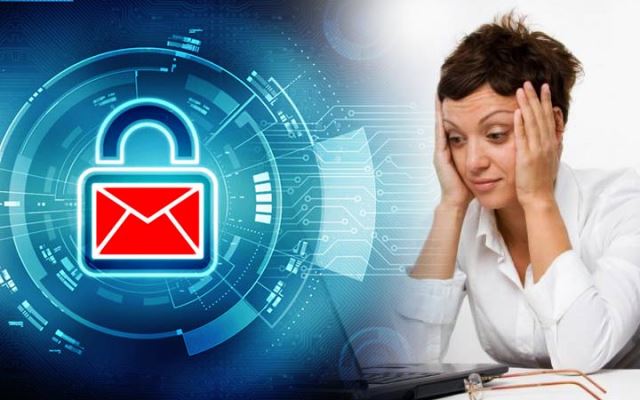 В целях борьбы с терроризмом, законопроекты, разработанные еще в 2016 году  И. Яровой и В. Озеровым, продолжают поэтапно воплощать в жизнь. Не так давно были введены новые правила для сотовых компаний, работающих на территории России. В октябре 2019 года заработает новый закон, который призван сделать пространство интернета более безопасным, а переписку его пользователей более доступной спецслужбам РФ.Теперь вся почта будет сохраняться на серверах компании, предоставляющей интернет-услуги на протяжении 30 дней, а начиная с 2019 года, этот срок будет продлеваться на 5% ежегодно. Такое решение позволит постепенно нарастить мощность серверов хранения данных.Передачу информации для АМПП от ГИБДД узаконятНа протяжении довольно длительного периода времени не раз возникал вопрос, на каком основании данные о владельцах авто, хранящиеся на серверах ГИБДД. Предоставляются компании АМПП, взывающей штрафы за неправильную парковку транспортных средств.Юристы выяснили, что данная претензия небезосновательна и рекомендовали как можно быстрое устранить недочет в законодательстве. Теперь в статье №17 обновленного закона «О полиции» будет четко регламентирован процесс предоставления данных по запросу АМПП, что, по сути, никак не отразиться на тех, кто (несмотря на штрафные санкции) продолжает нарушать правила парковки автомобилей, но облегчит работу юристов, участвующих в судебных разбирательствах подобных дел.Новые штрафы за несоблюдение ТБ на производствеСоблюдение правил охраны труда – важный фактор сохранения жизни и здоровья сотрудников. Особенно тщательно необходимо относится к соблюдению установленных норм на опасных производственных участках. Согласно грустной статистике именно нарушение техники безопасности в большинстве случаев приводит к несчастным случаям и тяжелым последствиям.Чтобы заставить сотрудников широкого спектра предприятий, работающих в опасных условиях, уделить больше внимания собственной безопасности и защите работающих рядом людей, решено было существенно увеличить штрафы за нарушение установленных норм.Так, уже с 1 октября 2019 года, если комиссия по расследованию несчастного случая подтвердит, что инцидент произошел по причине нарушения техники безопасности, виновник вынужден будет уплатить штраф в размере 400 000 руб., либо в размере суммы,  соответствующей его заработку за 1,5 года.Новые правила подачи заявления о регистрации брака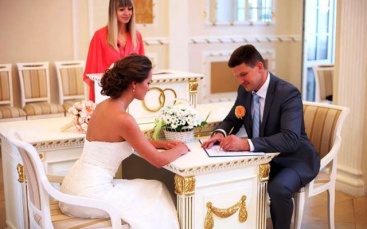 Мечтаете назначить свадьбу на определенную дату – с 1 октября это больше не будет проблемой. Влюбленные пары получат возможность самостоятельно выбирать день официальной регистрации брака, при этом минимально возможны термин отсрочки, как и ранее, составит 1 месяц, а максимальный – 1 год.Также с октября должен начать работу сервис приема заявлений на платформе единого портала государственных услуг. Теперь подать заявление, выбрав удобное для вас число, можно будет не только в ЗАГСе или центре госуслуг «Мои документы», а и в режиме online. Учет пенсионеров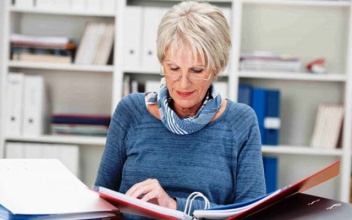 Вслед за информацией о пенсионной реформе, старт которой назначен на 1 января 2019 года, в России хотят провести учет работающих людей пенсионного возраста. Все компании РФ обяжут подавать в центр занятости ежеквартальные отчеты о наличии в штате людей пенсионного возраста.С учетом того, что веденные не так давно законы, защищающие пенсионеров и лиц предпенсионного возраста, вступят в силу только с 1 января, можно ожидать, что 3 месяца последнего года будут не очень удачным в плане трудоустройства для данной категории граждан. Многие компании не пожелают принимать их на работу по двум основным причинам:Чтобы не увеличивать документооборот фирмы, ведь отчет необходимо будет составлять каждый квартал до 15 числа.Чтобы не усложнять работу отделу кадров, ведь это новая норма и пока неизвестно, что ожидать при неправильном оформлении отчета либо неактуальности предоставленной информации. В то же время, нововведение касается не всех пенсионеров. В отчете должны быть указаны данные только тех лиц, которые еще не успели оформить документы и продолжают работать по достижению пенсионного возраста, а таких будет действительно немного. Требование не касается работающих пенсионеров, уже получающих пенсию и тех, кто оформил помощь государства досрочно.Долевое строительствоВ 2018-2019 году бороться с нарушениями в сфере долевого строительства планируют с помощью повышения штрафов. Уже с 1 октября в силу вступает новая норма.Чиновникам и застройщикам будет грозить наказание за несвоевременное внесение в ЕИСЖС информации о долевом строительстве.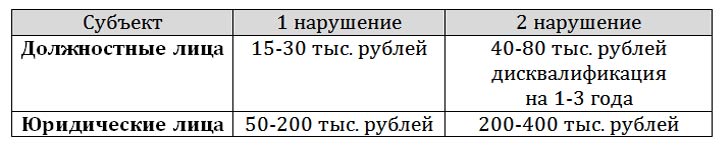 Также должностные лица будут привлекаться к ответственности за выдачу необоснованных заключений по документам, относящимся к проектам долевого строительства. В качестве наказания им грозит штраф в размере 50−100 тыс. рублей.Новости для предпринимателейОт обещаний сделать жизнь предпринимателей России проще правительство перешло к активным действиям и первым шагом в данном направлении стало упрощение процедуры регистрации.Уже в октябре 2019 года в лица, которым будет отказано в регистрации по причине предоставления неполного пакета документов либо неправильного их оформления, получат 3 месяца на устранение возникших проблем.Ранее в случае отказа обратившемуся лицу приходилось пройти всю процедуру заново, повторно оплатив сбор в размере 4 тыс. рублей. Теперь же все поданные документы будут храниться на протяжении всех 3-х месяцев. Если будущий предприниматель успеет устранить в указанный срок все возникшие препятствия, ему не придется повторно оплачивать пошлину.Расширение функционала портала госуслугУже в октябре на сайте должны заработать новые разделы, такие как подача заявления в ЗАГС и получение разрешения на установку рекламных щитов, что позволит людям из различных регионов страны существенно сэкономить свое время и решить важные проблемы без очередей.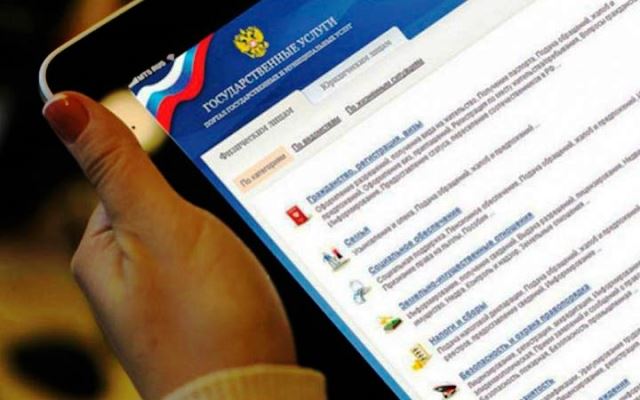 Новые правила госзакупокВвиду того, что участились инциденты, когда компания выигрывает тендер, а после не выполняет свою часть обязательств, вводятся новые правила для участников госзакупки.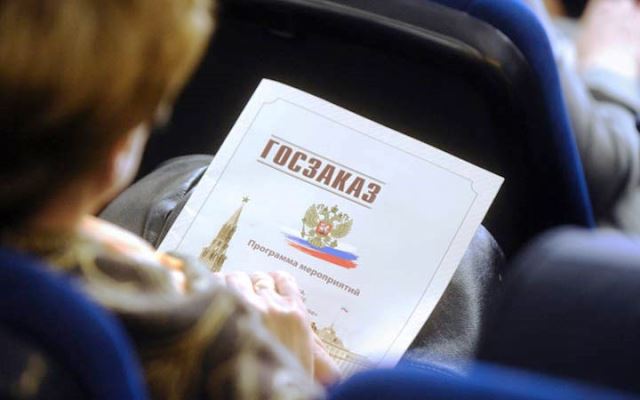 Желающие принять участие в торгах обязаны будут открыть специальный счет в банке (список финансовых учреждений, рекомендованных правительством, был опубликован летом 2019 года). Необходимая сумма будет блокироваться на счете участника банком до окончания торгов, что будет являться своеобразной гарантией платежеспособности.НАПОМИНАЕМ, что с  1 июля 2019 года налоговая контролирует счета физических лиц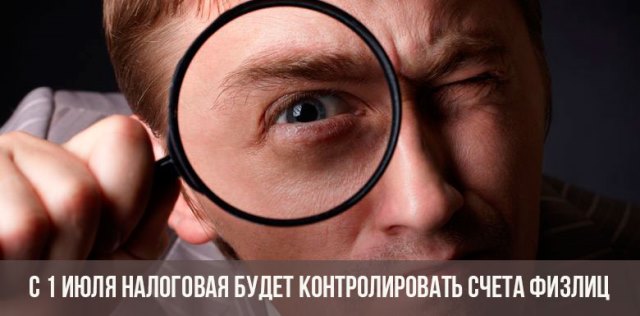 Современный мир невозможно представить без использования банковский карт. Трудно поверить, как маленькая пластиковая вещь упрощает быт людей. Большинство расчетов можно осуществлять с ее помощью не выходя из дома, а так же переводить деньги, даже находясь в разных городах. Все больше людей прибегают к банковским переводам из-за простоты этой процедуры.Привыкнув к такому упрощенному варианту осуществлять денежные переводы, граждане забывают про налоговую службу. Обязанность ФНС в первую очередь — контроль над доходами и уплатой налогов с этих доходов. Согласно мнению контролирующих органов, любое поступление на карту можно отнести к доходу физического лица.С 1 июля 2019 года, вступили в действие правила прописанные в статье 86 НК России, в которой указано что банки должны предоставлять в налоговую все данные о движении средств на карточках физических лиц по первому запросу. Все неопознанные поступления на карточный счет физического лица могут быть расценены как доход, за который необходимо будет уплатить налог.Чтобы полученные суммы не учитывались как доход для налогообложения, придется доказать, что это не прибыль (к примеру, возврат долга). При невозможности доказать, что полученные деньги не являются доходом, налоговая будет взыскивать штраф 20% от суммы неоплаченного налога, а также сам налог и пени.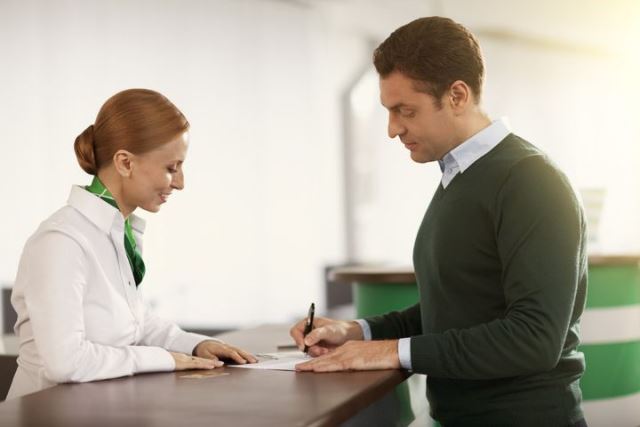 Новые правилаТо, о чем так долго говорили законодатели, свершилось: с 1 июля 2019 года налоговая контролирует счета физлиц, выявляя тех, кто занимается предпринимательской деятельностью без соответствующей регистрации. Руководствуясь нормами действующего законодательства, фискальная служба сможет запросить информацию о движении средств по любому счету, и коммерческий банк будет обязан ее представить в трехдневный срок, не уведомляя об этом клиента. И если налоговики не смогут идентифицировать какую-либо приходную операцию, поступление будет считаться прибылью, которая подлежит налогообложению.Чтобы этого не случилось, при перечислении средств отправителю придется указывать назначение платежа. А если перевод все-таки заинтересует налоговые органы, то владелец счета должен будет представить соответствующие документы, подтвердив информацию, указанную в назначении платежа.Если физлицо не сможет доказать, что полученные им деньги – это не доход, то, помимо необходимости оплатить налог, с него может быть взыскан штраф в размере 20% от суммы неоплаченного налога в добровольном или принудительном (по решению суда) порядке. Чтобы избежать подобных санкций, гражданину, который получил доход, стоит указать эти сведения в своей декларации и добровольно оплатить налог, как это предусмотрено законом.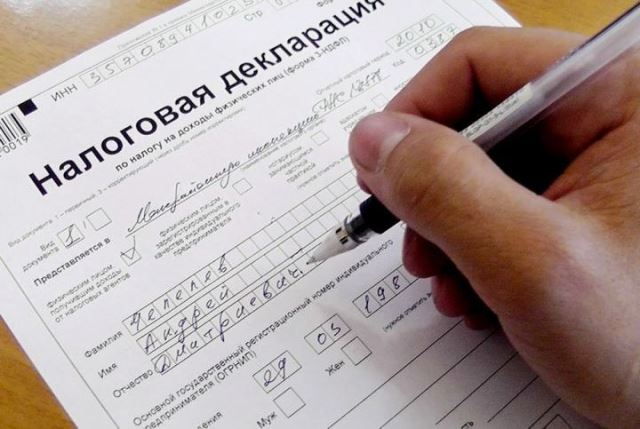 В зоне пристального вниманияУ налоговых органов не хватит ресурсов, чтобы оперативно отслеживать поступления на банковские счета миллионов пользователей. Но можно предположить, что некоторые операции будут квалифицироваться как «подозрительные» и будут подлежать последующей проверке.В первую очередь – это ежемесячное поступление определенной суммы средств на карту примерно в одно и то же время, что может косвенно указывать на получение заработной платы вне налогообложения или аренды от сдачи жилья. Дробление крупной суммы средств тоже может заинтересовать налоговую, и она может потребовать документ, указывающий на источник происхождения средств. Служба может заинтересоваться:арендодателями, которые используют карточные счета для получения арендной платы;фрилансерами, для которых получение денег от клиентов на карты является оптимальным решением проблемы удаленной занятости;гражданами, которые продают товары на интернет-площадках. При этом налоговые органы могут заинтересоваться продавцом даже в том случае, если он реализует бывшие в употреблении вещи (например, одежду, которую больше не носит его ребенок).ВНИМАНИЕ, МОШЕННИКИ!!!Никогда не храните СНИЛС в паспортеМного раз замечала привычку многих моих друзей хранить все документы в одном месте. Покупают красивую обложку для паспорта и туда кладут все документы, полис медицинского страхования, СНИЛС, пенсионное удостоверение, банковские карточки и прочее. Вроде бы так надежнее, ведь все документы рядом и не нужно искать. Но ведь СНИЛС тоже очень важный документ. Без него у меня даже не получалось зарегистрировать доступ к порталу Госуслуги, когда потеряла эту карточку и никак не могла найти, пришлось восстанавливать. А что касается хранения таких важных документов рядом, то это не совсем безопасно, и случай моей подруги это подтвердил.
Моя хорошая подруга, с которой мы общаемся много лет, всегда носила с собой паспорт, который был в обложке, а под обложкой лежали все остальные документы. И пенсионное удостоверение и СНИЛС тоже там были. И вот однажды она его потеряла, когда пошла гулять с собакой. Когда вернулась домой и обнаружила пропажу, то очень испугалась. Ни паспорта, ни СНИЛС не было. А если вдруг украли мошенники какие-нибудь или подберут недобросовестные люди, то что тогда делать? Она мне позвонила, и мы с ней быстро пошли в наш отдел полиции писать заявление о пропаже.Документы ей со временем удалось восстановить. Сначала она получила новый паспорт, а уже потом смогла восстановить и СНИЛС. Слава богу никто ее документами не воспользовался, но по крайней мере ничего такого странного не было, хотя не исключено, что в будущем эта потеря еще может аукнуться.А если мошенники найдут?Когда я стала интересоваться последствиями такой вот пропажи, то волосы дыбом просто вставать начали. Оказывается, большинство кредитов во всяких МФО в Интернете можно взять без личного присутствия.Достаточно просто ввести данные паспорта, данные СНИЛС и отправить фото этих документов. И все, деньги перечисляют на ту карточку, которая будет указана. Особенно если суммы небольшие, до 15 000 рублей, то очень просто оформить займ в Интернете без каких-то дополнительных подтверждений.А вот если потерять просто паспорт, без СНИЛС, то воспользоваться данными не так просто, как раньше. В последнее время зеленой карточке СНИЛС стали уделять больше внимания, поэтому и требуют ввести номер. Теперь понятно, почему пропажа одного документа не так страшна, а пропажа двух уже грозит очень серьезными последствиями.Как лучше хранить документы?СНИЛС вообще не нужно с собой носить. Достаточно знать только номер, его можно запомнить или отдельно выписать, а саму карточку хранить в надежном месте. Лучше вообще его нигде не показывать, только если нужно устроиться на работу. А документы лучше носить отдельно, паспорт отдельно, а остальные документы или банковские карты по необходимости, либо хранить отдельно друг от друга. Это же советуют и многие специалисты. Автор надеется, что её небольшой совет будет 
кому-нибудь полезным.В последнее время абоненты сотовых операторов начали жаловаться на новый вид телефонного мошенничества. Выглядит он так: человеку звонит незнакомый номер, а спустя пару секунд звонок сбрасывается. Вопрос-ответЗачем звонят с неизвестных номеров?Вероятнее всего, звонят мошенники, которые хотят, чтобы абонент, увидев пропущенный вызов, перезвонил им. Как объясняет заведующий кафедрой информационной безопасности НИУ ВШЭ Александр Баранов, такого рода мошеннические фирмы могут заключать договор с оператором, по условиям которого любой входящий звонок на их номер будет платным. Стоить он может до нескольких тысяч рублей. То есть если человек перезвонит, то с него спишут определенную сумму. Номера такие фирмы могут брать как в открытом доступе, так и покупая базу абонентов.Как можно обезопасить себя от мошенников?Не нужно перезванивать на номера, не принадлежащие к вашему списку контактов. В случае если это все-таки был важный звонок, а не мошенники, человек перезвонит вам сам. Если вы подозреваете, что вам звонили мошенники, то можно просто вбить номер в поисковик и проверить информацию о нем. Также можно добавить нежелательный номер в «черный список», однако это не слишком эффективная мера, поскольку номера, с которых звонят мошенники, могут постоянно меняться. Можно ли вернуть деньги, если их все-таки списали?По словам Александра Баранова, вернуть деньги в теории можно, но на деле это очень тяжело и затратно, поскольку фактически человек сам перезвонил мошенникам.«Будет очень тяжело доказать, что звонила мошенническая фирма. Как правило, они юридически хорошо защищены. Конечно, если задаться целью и провести целый судебный процесс, то добиться возврата денег можно, но это мало кто сможет сделать. Это долгий судебный процесс с привлечением сложной технической экспертизы, которая сама по себе будет стоить приличных денег», — говорит Баранов.Когда не брать трубку. Раскрыты часы спамерских атак в России«Лаборатория Касперского» подсчитала, в какое время пользователи чаще всего получают звонки от спамеров. По данным компании, каждый месяц от подобных нападок страдают 72% владельцев смартфонов. Специалисты по информационной безопасности «Касперского» пришли к выводу, что пик активности спамеров приходится на интервал с 16 до 18 часов в четверг и пятницу. Самые распространенные виды телефонного спама — звонки с предложениями кредитов.Также среди нежелательных называются звонки от коллекторов, реклама, предложения рискованных инвестиций. По словам старшего системного аналитика «Касперского» Дмитрия Волгина, существует вероятность в 70%, что звонок с неизвестного номера окажется спамерским. Смена номера мобильного телефона может грозить потерей всех денег – что нужно знать?
            Раньше сменить номер было достаточно просто. В любом переходе можно купить сим-карту – и у вас уже новый номер телефона. Это достаточно удобно, можно избавиться от назойливых звонков или коллекторов, если вдруг просрочили кредит.
Но времена меняются, сейчас купить «левую» сим-карту без оформления стало заметно сложнее. При этом сама смена номера может грозить неприятными последствиями и даже потерей денежных средств. Многие об этом не задумываются, но уже известны реальные случаи, когда смена телефонного номера лишала его бывшего владельца всех денег, которые хранились на банковской карте.
Рассмотрим более подробно, как себя обезопасить и что нужно знать при смене телефонного номера.
Неожиданные звонкиИногда при приобретении новой сим-карты, могут начаться нежелательные звонки. Вполне возможно, что новый номер мобильного телефона принадлежал другому абоненту, который решил его сменить по каким-либо веским причинам. Например, набрал кредитов и теперь на номер звонят все кому не лень, банки, коллекторы и т.п. Либо номер разместили в интернете в свободном доступе, и теперь новому владельцу приходится терпеть эти звонки.Помню один вопрос от пользователя. Девушка купила сим-карту, а через несколько дней начали поступать звонки от различных мужчин. Оказалось, что этот номер телефона раньше был размещен на различных сайтах знакомств, причем в анкетах эротического содержания.
В таких случаях нужно сразу же обратиться к оператору сотовой связи и попросить заменить сим-карту, причем бесплатно, объяснив это нежелательными звонками. В качестве доказательств нужно показать журнал входящих звонков.
Получения доступа в личный кабинет третьими лицами.В настоящее время, номер мобильного телефона имеет огромное значение. К нему привязаны страницы в социальных сетях, различных мессенджеров, а самое главное – личный кабинет онлайн-банка.Например, авторизация в WhatsApp происходит именно по номеру телефону. Бывали случаи, когда новые владельцы номеров получали доступ к чужим перепискам в мессенджерах, восстанавливая пароль с помощью номера телефона.
Так же, с помощью СМС с кодом, можно войти в личный кабинет онлайн-банка и получить доступ к денежным средствам бывшего владельца номера. Бывает, что предыдущий абонент забывает привязать новый номер к личному кабинету, особенно если для того, чтобы изменить номер, нужно посетить отделение банка. В таком случае, невнимательность может обернуться потерей достаточно значительной суммы денег.
          Таким образом, при смене номера телефона необходимо в тот же день изменить его во всех аккаунтах социальных сетей, в мессенджерах и личном кабинете онлайн-банка.Потеря бонусов.Не стоит забывать о том, что многие бонусные карты различных магазинов также привязываются к номеру мобильного телефона. Поэтому при смене номера желательно обратиться в магазин для замены, либо самостоятельно это сделать в личном кабинете или мобильном приложении магазина. Конечно, потеря бонусов не настолько страшна, но если там накоплено много баллов или есть возможность получить неплохую скидку, то не следуют это все терять.Таким образом, если решили сменить номер мобильно телефона, стоит более внимательно к этому отнестись, ведь старый номер может оказаться у другого абонента.

Как обманывают банки и страховые компанииЗаумные договоры, ненужные страховки, бессмысленные инвестиции — как только не вытягивают из нас деньги банки и компании, предлагающие финансовые услуги! Что же делает государство, чтобы заставить их работать честно?В некоторых банках придумали очень креативную схему в Интернете. Когда клиент подает через сайт заявку на кредит, он видит список дополнительных услуг — например, страхование и юридическое сопровождение. А напротив — квадратик с галочкой, сообщающей о том, что все эти услуги изначально зашиты в стоимость кредита. И людям даже в голову не приходит, что галочку можно снять и не платить лишних денег.Кто должен отвечать за такие вещи?— На рынках с высокими стандартами этики за продажу одной услуги под видом другой может быть лишен премии весь коммерческий блок, включая разработчиков сценария общения с клиентом, которым руководствуются продавцы. ЦБ РФ установил такие требования, по которым участники финансового рынка обязаны согласовывать сценарии продаж с саморегулируемыми организациями (СРО), членами которых являются. На банковском рынке, правда, нет СРО, но именно банки продают, например, полисы ИСЖ. Поэтому ЦБ рекомендовал страховым компаниям заключать агентские договоры только с теми банками, которые подтвердят свою готовность следовать правилам, одобренным СРО страховщиков или брокеров. Риск появления сценария, провоцирующего менеджеров на обман клиентов, будет снижаться. И, кроме того, с весны этого года у Банка России появилось право делать в поднадзорных структурах «контрольные закупки». Наш сотрудник приходит под видом клиента и проверяет, как с ним работает менеджер.И финансовая организация может быть оштрафована на сумму от 500 до 700 тыс. руб. за каждое серьезное нарушение.Топ навязанных услуг— Какие услуги клиентам навязывают чаще всего?— Лидер — страховка в довесок к кредиту. Второе место у юридической помощи, которую включают в договор якобы с согласия клиента. На третьем — продажа двух услуг в одном пакете.Раньше особенно часто встречалась предложение ОСАГО, которое не продавалось без Каско. Сейчас с такой нагрузкой можно встретиться значительно реже. Но по-прежнему прицепить страховку могут к чему угодно. Например, к путевке на иностранный курорт по умолчанию добавляют страхование выезжающих за рубеж. Правда, этим грешат турагентства, а не финорганизации.— По закону от страховки, оформленной добровольно, можно отказаться в течение 14 дней после покупки. Но на деле это удается не часто. Почему?— Однажды мы разбирали жалобу человека, чьё заявление в страховую компанию задержалось в пути. На этом основании удовлетворить просьбу страховщик отказался. Но мы пришли к выводу, что он был неправ, и установили общее правило. Так называемый «период охлаждения» — срок, в течение которого можно отказаться от страховки, — начинается на следующий день после покупки полиса. А письменные заявления, отправленные по почте до 24 часов 14-го дня «периода охлаждения», считаются поданными в срок.И до сих пор есть такая проблема, как коллективные страховки. Это такая схема, когда клиент, берущий в банке кредит, не заключает индивидуальный договор со страховщиком, а присоединяется к страховому договору, который подписал банк. В итоге от полиса, купленного по такой программе, отказаться по закону невозможно. Поэтому нужно учитывать этот нюанс, изучая договоры, которые вам предлагают. Где управа на мошенников?В I полугодии 2019 г. на 30% взлетело количество жалоб на МФО и особенно много было заявлений о превышении предельного размера начисленных процентов. С чем это связано?— С новыми правилами, установленными для микрофинансовых организаций в конце января 2019 г. Максимальный платеж, который они могут требовать с клиента, был ограничен тогда размером, превышающим занятую сумму не больше, чем в 2,5 раза (с 1 июля не больше, чем в 2 раза). Многим удалось помочь, дав МФО предписание вернуть избыточно полученную сумму. Но, к сожалению, еще больше жалобщиков заключили договор до вступления в силу закона о новых ограничениях, и на них он не распространяется. Когда люди это поняли, волна жалоб стала спадать.Куда идти, если кредитор, работающий нелегально, создаст потом невыносимую жизнь?— В полицию. ЦБ осуществляет надзор только за легальными участниками финансового рынка. А если организации нет в реестре Банка России, дело передаётся в прокуратуру.При этом введена норма закона, по которой «черный кредитор» не может требовать у заемщика деньги через суд. И все договоренности о процентах, подписанные с «черными кредиторами» после 28 января 2019 г., будут признаны недействительными.Бывали случаи, когда человек приходил в легальную МФО, а подписывал договор с нелегальной «конторой» или частным инвестором. Но таких историй стало гораздо меньше. Мы одну компанию даже исключили за такие случаи из реестра ЦБ. У нас есть право штрафовать и выводить из реестра финансовые компании, нарушающие законодательство о кредитовании. А если компания нам неподнадзорна, опять-таки передаем дело в прокуратуру.Так, по заявлению ЦБ РФ в 2018 г. в СЗФО прокуратура расследовала деятельность фирм, незаконно выдававших вместо ипотечных потребительские займы, которые женщинам предлагалось погасить за счет материнского капитала. На руки заёмщицы получали только 30−50% от суммы маткапитала, все остальное нелегальный кредитор оставлял себе. А проценты по займу были значительно выше рыночных. Когда эта схема была раскрыта, мы передали в прокуратуру информацию, на основе которой она возбудила 23 дела об административных правонарушениях, и виновным пришлось выплатить штраф. При этом выяснилось, что схема процветала за счет пробела в законодательстве, который по инициативе Банка России был устранен.— А у простого человека каковы шансы победить в войне с нелегалами?— Многое зависит от того, взял он деньги или отдал. Если взял, то свои права сейчас можно отстоять. В прошлом году было немало случаев, когда компании, незаконно выдававшие потребительские займы, привлекались прокуратурой к ответственности. Но если вы отдали деньги неизвестно кому, то все намного хуже. Компании, заманивающие клиентов высокими процентами от инвестиций, обычно работают через Интернет, и нередко базируются за пределами России. Многие мошенники собирают деньги через сайты, которые внешне похожи на страницы честных компаний. Когда началась продажа электронных автостраховок, Роскомнадзор по нашему представлению за месяц заблокировал несколько десятков фальшивых страховых сайтов. Но все равно сотни автолюбителей стали их жертвами. Поэтому важно, чтобы Банк России мог оперативно проводить такую блокировку по собственной инициативе. Такой законопроект сейчас уже разработан.— Что нужно знать, чтобы не стать жертвой мошенников?— Главный совет: прежде чем брать у кого-то деньги и, тем более, давать, нужно потратить пять минут, зайти на сайт Центробанка cbr.ru и проверить, что представляет собой организация, с которой вы собираетесь иметь дело. Легально действующие банки и компании указаны здесь в справочниках по кредитным организациям и в реестрах участников финансового рынка. А еще проще — найти ссылку на официальный сайт финансовой организации, которая вас интересует. Если она работает легально, то ссылка будет помечена синим кружком с галочкой и буквами «ЦБ РФ».— На какую финансовую услугу жалоб стало заметно меньше?— На ОСАГО. В I полугодии 2019 г. количество заявлений от покупателей этих полисов сократилось почти на 43% по сравнению с тем же периодом 2018 г. Это говорит о том, что наши надзорные меры и изменение работы системы «Е-гарант» (интернет-сервиса Российского союза автостраховщиков, помогающего быстро и бесперебойно оформить электронный полис ОСАГО) дали эффект. Самая конфликтная зона в автостраховании сейчас — расчет страховщиками КБМ, коэффициента «бонус-малус», который учитывает, были у клиента в течение последнего года аварии или нет, и влияет на стоимость полиса.— КБМ повышают даже тем, у кого аварий не было. Как такое возможно?— Дело в том, что водитель может оформить полис в разных компаниях, и до недавнего времени каждая компания определяла свой КБМ. Где-то он был выше, где-то ниже. Потом была создана единая база КБМ, в которой могло оказаться несколько коэффициентов на одного водителя. И бывало, что продавец полиса выбирал самый высокий КБМ, при котором клиент платит больше. Но, я думаю, количество жалоб на КБМ сейчас тоже пойдет на спад. Во-первых, с 1 апреля поменялись правила присвоения коэффициента «бонус-малус»: теперь в базе остался только один, самый выгодный для водителя коэффициент. Во-вторых, вместе с Союзом автостраховщиков мы можем за 3 дня восстановить правильное значение КБМ для любого гражданина, который к нам обратился.Когда жаловаться в Банк России?— Права потребителей защищают разные организации. В каких случаях нужно писать в вашу службу, а не, скажем, в Роспотребнадзор?— С Роспотребнадзором мы сотрудничаем и дополняем друг друга. У нас больше специальных прав расследовать нарушения закона, связанные с правилами продажи, предоставления или возврата финансовой услуги. А Роспотребнадзор может, например, обратиться от имени потребителя в суд. Если же возник спор из-за суммы, которую организация должна выплатить клиенту, то его лучше разрешать через новый институт — службу финансового уполномоченного — омбудсмена. Она бесплатно занимается досудебным урегулированием таких конфликтов. Пока, правда, только в автостраховании. Но постепенно к 2021 г. омбудсмен займется спорами на всех финансовых рынках.Обращение в Банк России рекомендуется подавать на сайте cbr.ru, через интернет-приемную. Тогда сотрудники нашей службы увидят его через считанные минуты.— И как быстро дадут ответ?— По типичным нарушениям и проблемам, о которых нам пишут наиболее часто, — уже на следующий день. Чтобы проверить действия финансовой организации по навязыванию страховки или расчету КБМ, много времени нам не нужно. Более длинный процесс, если человек жалуется на выполнение какого-то индивидуального договора: обещали одно, а продали другое. Тогда нам приходится писать запрос в финорганизацию и проводить расследование. На это требуется до 30 дней, в особенно сложных случаях — до 60.Мошенничество в России – это огромная индустрия, которая постоянно совершенствуется и развивается. Не в последнюю очередь из-за того, что борьбе с этим явлением уделяется недостаточно внимания – заявления о мошенничестве зачастую рассматриваются неохотно и формально.В данной публикации я расскажу об очередном способе обмана граждан, который можно было бы пресечь еще на стадии подготовки, но, несмотря на это, мошенники с его помощью ежедневно лишают граждан честно заработанных денег.
Для чего мошенник присылает фото паспорта?Этот преступный метод используется на крупнейших интернет-сервисах по размещению объявлений о продаже товара. Аферист выкладывает предложение о продаже товара по максимально низкой цене, подкрепляя его подробным описанием и большим количеством фотографий. Как правило, речь идет о достаточно дорогостоящей вещи, и желающие откликнуться на выгодное предложение находятся быстро.
Преступник назначает встречу, но просит перечислить половину денег заранее, мотивируя это тем, что звонков от желающих много, и чтобы сразу договориться с одним реальным покупателем, нужна гарантия его заинтересованности в приобретении товара.
Естественно, просто так перечислять деньги незнакомцу никто не станет. И в доказательство того, что он не мошенник, продавец присылает покупателю свое фото с паспортом – «Я человек честный, мне скрывать нечего. Предоплата нужна только для того, чтобы с другими покупателями не договаривался. Если обману, то напишите заявление в полицию, меня даже искать не надо будет».

Что происходит дальшеНепреодолимое желание сэкономить 10 000–15 000 убеждает жертву в том, что предоставленных продавцом доказательств благонадежности достаточно. Она спешит перевести средства на указанный счет, пока этого не сделал кто-то другой.
Естественно, продавец на встречу не является, ведь у него и товара-то нет. Он просто скопировал чужое объявление и указал в нем заниженную цену для привлечения наивных жертв.
А как же гарантии?Дело в том, что мошенник не имеет никакого отношения не только к товару, который он «продает», но и к фото с паспортом, которым он доказывает свою благонадежность. Для того чтобы понять, насколько просто такое фото добыть, достаточно ввести в поисковой строке браузера запрос «Купить фото с паспортом». 
Вы удивитесь, как много предложений выдаст поисковик на первой же странице. И это только то, что предлагается открыто.В итоге, мошенник с легкостью достанет новые фотографии и продолжит свою деятельность, а проблемы с законом будут у того, кто додумался заработать 100–150 рублей на продаже снимков со своим паспортом. Если, конечно, полиция примет заявление.
Как поступать?Для начала стоит запомнить одно простое правило – при заключении сделки через доски интернет-объявлений, ни в коем случае нельзя вносить предоплату. Даже если вы уверены, что продавец не преследует преступных целей, оплачивать бывший в употреблении товар без полной его проверки – это неосмотрительно.
Некоторые злоумышленники и вовсе не утруждают себя приобретением фотографий с паспортом, а просто находят их в «Яндекс. Картинках». Проверить такую фотографию не составит никакого труда. И в этом случае можно немного позлить мошенника, попросив у него выслать еще одну фотографию – с паспортом в руках и написанной на лбу сегодняшней датой. Скорее всего, после этого он прекратит общение, но если с чувством юмора у мошенника будет плохо – последует бурная реакция.ЕЩЁ НЕМНОГО О БАНКОВСКИХ КАРТАХ!ЦБ сообщил о новом способе хищения денег с банковских картАрсенал банковских мошенников в этом году пополнился новым инструментом — при помощи технологии подмены телефонных номеров они выдают себя за сотрудников банков. 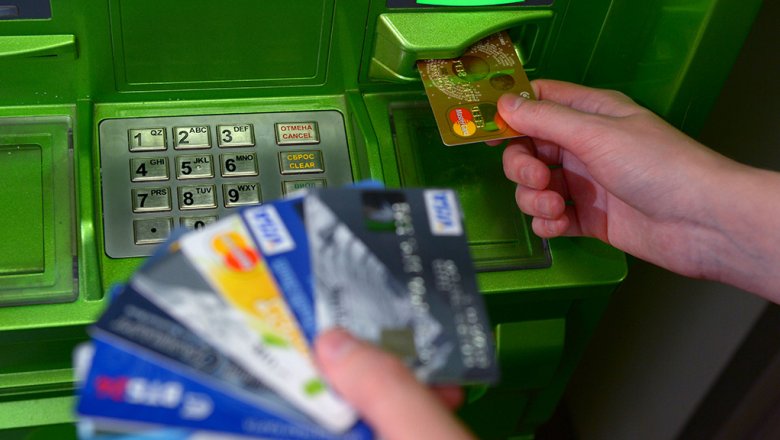  «Технология подмены исходящего телефонного номера на номера, идентичные номерам кол-центров кредитных организаций, позволила им успешно выдавать себя за сотрудников служб безопасности банков и под видом блокировки подозрительных транзакций совершать хищения средств жертв», — говорится в документе.В результате значительно увеличилось количество сообщений о номерах телефонов злоумышленников, поступающих в ФинЦерТ (Центр мониторинга и реагирования на компьютерные атаки в кредитно-финансовой сфере ЦБ), а тот отправил на блокировку информацию о 4936 номерах мобильных операторов и номерах в коде 8−800.В ЦБ напомнили, что один из ключевых рисков — это человеческий фактор: мошенники, получившие персональные данные, с легкостью имитируют диалог с сотрудником банка, страховой компании или государственной структуры, а жертвы, полагающие, что эта информация известна только им, поддаются на обман и сообщают контрольные слова, коды подтверждений и другую информацию, дающую злоумышленникам возможность украсть деньги.Главным фактором успеха мошенников в Центробанке назвали низкий уровень «компьютерной гигиены» — переход по ссылкам из непроверенных источников, скачивание сомнительных приложений, игнорирование установки антивируса и его предупреждений.Все это позволяет злоумышленникам получить логины и пароли от личного кабинета или первичные данные по банковской карте. Однако чтобы завершить платеж, им нужны еще CVC- и CVV-коды и одноразовый пароль для подтверждения операции.Такую информацию можно получить только при личном контакте. «И здесь решающим является второй фактор — уровень критичности мышления в стрессовой ситуации. Стресс не обязательно должен иметь негативный характер: это сильное эмоциональное потрясение, которое может быть положительным и радостным», — предупредили авторы отчета.Почему нельзя обналичивать чужие деньгиУчаствуя в сомнительных схемах по обналичиванию чужих денег со своей банковской карты, можно стать фигурантом уголовного дела и угодить за решетку.Пользователи социальных сетей (чаще всего молодые) получают от незнакомых людей сообщения с предложением подработать. Сообщения эти примерно следующего содержания: «Ничего сложного: надо снимать деньги в банкоматах (список банков) за процент. 30−50% от суммы — ваши». На первый взгляд очень заманчиво: сиди дома, жди, когда на карту «упадут» деньги, потом обналичь их в банкомате, забери свою долю, остальное отдай «работодателю». В чем же подвох?Подстава для подставного лица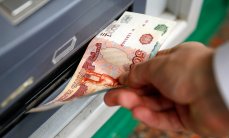 Как правило, подобной схемой пользуются преступники, обчищающие чужие банковские счета или продающие наркотики. Им нужны счета, куда будут поступать украденные деньги (или деньги от реализации наркотиков). И желательно, чтобы счета эти были чужими: так меньше шансов, что полицейские выйдут на реальных преступников. Ради этого не жалко поделиться частью «заработка».Людей, готовых получать денежный перевод на свою карту и передавать полученные деньги мошенникам за вознаграждение, называют «заливщиками». Как говорит коммерческий директор компании по информационной безопасности «Инфосекьюрити» ГК Softline Александр Дворянский, обычно украденные деньги делятся на несколько частей, которые выводятся на десятки или даже сотни банковских счетов. «При этом с целью запутывания следов деньги могут несколько раз пересылаться по цепочке, прежде чем будут обналичены. Общение “заливщиков” с заказчиками, как правило, обезличено и осуществляется посредством анонимных каналов связи. Поэтому поимка “заливщиков” не поможет вернуть деньги или выйти на след организаторов преступного бизнеса», — объясняет эксперт.А «заливщиков» ловят. И они становятся крайними в деле о похищении денег у доверчивых граждан.«Вам на вашу карту переводят определенную сумму денег, при обналичивании которой вы получаете определенный процент. Здесь важно знать, что за все операции по банковской карте ответственность, в том числе и уголовную, несет ее владелец.Как правило, эти деньги (которые надо обналичить — ред.) появляются в результате преступной деятельности. Деньги, полученные в результате незаконных сделок, преступникам надо как-то выводить в реальную жизнь. Например, если доход получен от реализации наркотиков и человеку, обналичившему деньги, это известно, он соучастник преступления по статье 228 Уголовного кодекса РФ.Даже если человек не замешан напрямую в сбыте наркотиков, просто переводит деньги, полученные от наркобизнеса, ему могут предъявить обвинение по статье 174 УК РФ об отмывании денег.Прежде чем соглашаться на участие в обналичке, помните, что это либо мошенничество, либо вы окажетесь соучастником уголовного преступления, — предупреждает адвокат Владимир Постанюк.По словам партнера юридической фирмы «СМБ Консалт» Максима Плетнева, бывает, что аферисты предлагают открыть на свое имя обычную дебетовую карточку, а потом передать ее третьим лицам за вознаграждение. Убеждают, что здесь нет мошенничества, ведь это же не кредитка.«Необходимо понимать, что эти третьи лица будут использовать ваши карты фактически для совершения преступления. И даже если следствию не удастся доказать, что вы являетесь соучастником, то двери в банк (который выдал вам карту, а возможно, и другие) будут закрыты. Для банка вы будете нежелательным клиентом», — объясняет эксперт. «Какие-то действия подпадают под мошенничество, какие-то — под незаконную банковскую деятельность, какие-то — под легализацию (отмывание) денежных средств. За соучастие в преступлении у вас тоже будет реальная ответственность (включая лишение свободы)», — добавляет он.Развод на желании заработатьИзвестны случаи, когда мошенники, привлекая на работу «заливщиков», просили тех внести задаток или взнос, гарантирующие, что те не исчезнут в неизвестном направлении с кругленькой суммой. И люди переводили десятки тысяч рублей в качестве доказательства своей порядочности. И прощались со своими деньгами: никакую работу с обналичкой аферисты им не предлагали, они просто исчезали в неизвестном направлении.«В этом случае вы потеряете деньги и станете потерпевшим по статье 159 Уголовного кодекса РФ. В данном случае нужно писать заявление в полицию, чтобы привлечь к ответственности мошенников», — добавляет Постанюк.Попрощаться со своими деньгами можно и в том случае, если человек, предложивший работать с обналичкой, попросит назвать конфиденциальную информацию (логин и пароль от мобильного банка, трехзначный CVC-код от карты, кодовое слово, одноразовые пароли из СМС-сообщений).ТЕЛЕФОНЫ «ГОРЯЧИХ ЛИНИЙ» и«ТЕЛЕФОНОВ ДОВЕРИЯ»Управление Федеральной налоговой службы по Ульяновской области – «телефон доверия» - 41–01–07 - Единый контактцентр 8.800.222.22.22УМВД России по Ульяновской области- «телефон доверия» - 67-88-88 Государственная инспекция труда в Ульяновской области «телефоны горячей линии» - 44-28-57, 44-29-05. Управление Росреестра по Ульяновской области33-40-60.Вопрос: Что делать налогоплательщику, если при расчете его налога не была учтена налоговая льгота (налоговый вычет), которая должна быть предоставлена в беззаявительном порядке?Вопрос: Что делать налогоплательщику, если при расчете его налога не была учтена налоговая льгота (налоговый вычет), которая должна быть предоставлена в беззаявительном порядке?Вопрос: Что делать налогоплательщику, если при расчете его налога не была учтена налоговая льгота (налоговый вычет), которая должна быть предоставлена в беззаявительном порядке?Ответ: Если налогоплательщик относится к категории граждан, которым налоговая льгота (налоговый вычет) может быть предоставлена в беззаявительном порядке, однако в налоговом уведомлении представлен расчет налога без учета льготы (вычета), то налогоплательщику необходимо подать заявление* о предоставлении льготы по утвержденной форме.Источник:*Приказ ФНС России от 14.11.2017 № ММВ-7-21/897@ «Об утверждении формы заявления о предоставлении налоговой льготы по транспортному налогу, земельному налогу, налогу на имущество физических лиц, порядка ее заполнения и формата представления заявления о предоставлении налоговой льготы в электронной форме»;Пункт 10 статьи 396 Налогового кодекса Российской ФедерацииОбращем Ваше внимание, что информацию о ставках и льготах по имущественным налогам (регионального и местного уровня) Вы можете получить, воспользовавшись сервисом Имущественные налоги: ставки и льготы Ответ: Если налогоплательщик относится к категории граждан, которым налоговая льгота (налоговый вычет) может быть предоставлена в беззаявительном порядке, однако в налоговом уведомлении представлен расчет налога без учета льготы (вычета), то налогоплательщику необходимо подать заявление* о предоставлении льготы по утвержденной форме.Источник:*Приказ ФНС России от 14.11.2017 № ММВ-7-21/897@ «Об утверждении формы заявления о предоставлении налоговой льготы по транспортному налогу, земельному налогу, налогу на имущество физических лиц, порядка ее заполнения и формата представления заявления о предоставлении налоговой льготы в электронной форме»;Пункт 10 статьи 396 Налогового кодекса Российской ФедерацииОбращем Ваше внимание, что информацию о ставках и льготах по имущественным налогам (регионального и местного уровня) Вы можете получить, воспользовавшись сервисом Имущественные налоги: ставки и льготы Ответ: Если налогоплательщик относится к категории граждан, которым налоговая льгота (налоговый вычет) может быть предоставлена в беззаявительном порядке, однако в налоговом уведомлении представлен расчет налога без учета льготы (вычета), то налогоплательщику необходимо подать заявление* о предоставлении льготы по утвержденной форме.Источник:*Приказ ФНС России от 14.11.2017 № ММВ-7-21/897@ «Об утверждении формы заявления о предоставлении налоговой льготы по транспортному налогу, земельному налогу, налогу на имущество физических лиц, порядка ее заполнения и формата представления заявления о предоставлении налоговой льготы в электронной форме»;Пункт 10 статьи 396 Налогового кодекса Российской ФедерацииОбращем Ваше внимание, что информацию о ставках и льготах по имущественным налогам (регионального и местного уровня) Вы можете получить, воспользовавшись сервисом Имущественные налоги: ставки и льготы Вопрос: Что означает беззаявительный порядок предоставления налоговых льгот и налоговых вычетов по налогу на имущество физических лиц и земельному налогу?Вопрос: Что означает беззаявительный порядок предоставления налоговых льгот и налоговых вычетов по налогу на имущество физических лиц и земельному налогу?Вопрос: Что означает беззаявительный порядок предоставления налоговых льгот и налоговых вычетов по налогу на имущество физических лиц и земельному налогу?Ответ: Начиная с налогового периода 2018 года для отдельных категорий граждан предусмотрен беззаявительный порядок предоставления налоговых льгот и налоговых вычетов по налогу на имущество физических лиц и земельному налогу. Беззаявительный порядок предусматривает предоставление налоговой льготы и налогового вычета налоговым органом на основании имеющейся у него информации, то есть без обращения налогоплательщика. Информация о том, что налогоплательщик относится к льготной категории граждан может быть получена налоговым органом следующими способами:
1) если налогоплательщик ранее представлял заявление на льготу (на вычет) по данному основанию;
2) от иных органов, организаций, должностных лиц по системе межведомственного электронного взаимодействия, если основание для предоставления льготы возникло не ранее 2018 года.Источник:Пункт 6 статьи 3 Федерального закона от 15.04.2019 № 63-ФЗВопрос: Какой обратный адрес указывается на конверте при направлении налогоплательщикам налогового уведомления почтой?Ответ: Начиная с налогового периода 2018 года для отдельных категорий граждан предусмотрен беззаявительный порядок предоставления налоговых льгот и налоговых вычетов по налогу на имущество физических лиц и земельному налогу. Беззаявительный порядок предусматривает предоставление налоговой льготы и налогового вычета налоговым органом на основании имеющейся у него информации, то есть без обращения налогоплательщика. Информация о том, что налогоплательщик относится к льготной категории граждан может быть получена налоговым органом следующими способами:
1) если налогоплательщик ранее представлял заявление на льготу (на вычет) по данному основанию;
2) от иных органов, организаций, должностных лиц по системе межведомственного электронного взаимодействия, если основание для предоставления льготы возникло не ранее 2018 года.Источник:Пункт 6 статьи 3 Федерального закона от 15.04.2019 № 63-ФЗВопрос: Какой обратный адрес указывается на конверте при направлении налогоплательщикам налогового уведомления почтой?Ответ: Начиная с налогового периода 2018 года для отдельных категорий граждан предусмотрен беззаявительный порядок предоставления налоговых льгот и налоговых вычетов по налогу на имущество физических лиц и земельному налогу. Беззаявительный порядок предусматривает предоставление налоговой льготы и налогового вычета налоговым органом на основании имеющейся у него информации, то есть без обращения налогоплательщика. Информация о том, что налогоплательщик относится к льготной категории граждан может быть получена налоговым органом следующими способами:
1) если налогоплательщик ранее представлял заявление на льготу (на вычет) по данному основанию;
2) от иных органов, организаций, должностных лиц по системе межведомственного электронного взаимодействия, если основание для предоставления льготы возникло не ранее 2018 года.Источник:Пункт 6 статьи 3 Федерального закона от 15.04.2019 № 63-ФЗВопрос: Какой обратный адрес указывается на конверте при направлении налогоплательщикам налогового уведомления почтой?Ответ: Массовую печать и рассылку налогоплательщикам налоговых уведомлений осуществляют Центры печати ФКУ «Налог-Сервис» ФНС России, поэтому на почтовых конвертах указывается адрес соответствующего Центра печати, а не налогового органа.Источник:Приказ ФНС России от 26 мая 2016 №ММВ-7-12/338@ «Об утверждении Порядка выполнения массовой печати и рассылки налоговых документов в условиях централизованной обработки данных»Ответ: Массовую печать и рассылку налогоплательщикам налоговых уведомлений осуществляют Центры печати ФКУ «Налог-Сервис» ФНС России, поэтому на почтовых конвертах указывается адрес соответствующего Центра печати, а не налогового органа.Источник:Приказ ФНС России от 26 мая 2016 №ММВ-7-12/338@ «Об утверждении Порядка выполнения массовой печати и рассылки налоговых документов в условиях централизованной обработки данных»Ответ: Массовую печать и рассылку налогоплательщикам налоговых уведомлений осуществляют Центры печати ФКУ «Налог-Сервис» ФНС России, поэтому на почтовых конвертах указывается адрес соответствующего Центра печати, а не налогового органа.Источник:Приказ ФНС России от 26 мая 2016 №ММВ-7-12/338@ «Об утверждении Порядка выполнения массовой печати и рассылки налоговых документов в условиях централизованной обработки данных»Вопрос: Какой порядок предусмотрен для уменьшения размера налогооблагаемого дохода, полученного в результате продажи жилья, купленного в общую долевую собственность родителей и детей с использованием материнского капитала? Вопрос: Какой порядок предусмотрен для уменьшения размера налогооблагаемого дохода, полученного в результате продажи жилья, купленного в общую долевую собственность родителей и детей с использованием материнского капитала? Вопрос: Какой порядок предусмотрен для уменьшения размера налогооблагаемого дохода, полученного в результате продажи жилья, купленного в общую долевую собственность родителей и детей с использованием материнского капитала? Вопрос: Какой порядок предусмотрен для уменьшения размера налогооблагаемого дохода, полученного в результате продажи жилья, купленного в общую долевую собственность родителей и детей с использованием материнского капитала? Вопрос: Какой порядок предусмотрен для уменьшения размера налогооблагаемого дохода, полученного в результате продажи жилья, купленного в общую долевую собственность родителей и детей с использованием материнского капитала? Ответ: Каждый из членов семьи (родители и дети) при наличии декларируемого у него дохода, полученного в результате продажи жилья, купленного в общую долевую собственность семьи (родителей и детей) с использованием материнского капитала, при заполнении налоговой декларации (по форме 3-НДФЛ) в целях уменьшения налоговой базы по налогу на доходы физических лиц в отношении отражаемого в ней своего дохода от продажи данного жилья вправе:1) или применить имущественный налоговый вычет, исчисленный с учетом установленного порядка - при реализации имущества, находящегося в общей долевой либо общей совместной собственности, соответствующий размер имущественного налогового вычета (в сумме не более 1 000 000 руб.) распределяется между совладельцами этого имущества пропорционально их доле либо по договоренности между ними (в случае реализации имущества, находящегося в общей совместной собственности);
             2) или применить право на уменьшение на сумму фактически произведенных им и документально подтвержденных расходов, связанных с приобретением реализуемого жилья (долей в нем).При этом сумма материнского капитала*:- входя в состав расходов, связанных с приобретением реализуемого жилья, является общим расходом для всех членов семьи;- учитывается в составе расходов каждого члена семьи в равной сумме исходя из равенства долей родителей и детей на средства материнского (семейного) капитала (т.е. не на все средства, за счет которых было приобретено реализуемое жилье).Источник:Подпункты 1, 2 и 3 пункта 2 статьи 220 Налогового кодекса Российской Федерации; *Пункт 13 «Обзора судебной практики по делам, связанным с реализацией права на материнский (семейный) капитал», утвержденного Президиумом Верховного Суда Российской Федерации от 22.06.2016Ответ: Каждый из членов семьи (родители и дети) при наличии декларируемого у него дохода, полученного в результате продажи жилья, купленного в общую долевую собственность семьи (родителей и детей) с использованием материнского капитала, при заполнении налоговой декларации (по форме 3-НДФЛ) в целях уменьшения налоговой базы по налогу на доходы физических лиц в отношении отражаемого в ней своего дохода от продажи данного жилья вправе:1) или применить имущественный налоговый вычет, исчисленный с учетом установленного порядка - при реализации имущества, находящегося в общей долевой либо общей совместной собственности, соответствующий размер имущественного налогового вычета (в сумме не более 1 000 000 руб.) распределяется между совладельцами этого имущества пропорционально их доле либо по договоренности между ними (в случае реализации имущества, находящегося в общей совместной собственности);
             2) или применить право на уменьшение на сумму фактически произведенных им и документально подтвержденных расходов, связанных с приобретением реализуемого жилья (долей в нем).При этом сумма материнского капитала*:- входя в состав расходов, связанных с приобретением реализуемого жилья, является общим расходом для всех членов семьи;- учитывается в составе расходов каждого члена семьи в равной сумме исходя из равенства долей родителей и детей на средства материнского (семейного) капитала (т.е. не на все средства, за счет которых было приобретено реализуемое жилье).Источник:Подпункты 1, 2 и 3 пункта 2 статьи 220 Налогового кодекса Российской Федерации; *Пункт 13 «Обзора судебной практики по делам, связанным с реализацией права на материнский (семейный) капитал», утвержденного Президиумом Верховного Суда Российской Федерации от 22.06.2016Ответ: Каждый из членов семьи (родители и дети) при наличии декларируемого у него дохода, полученного в результате продажи жилья, купленного в общую долевую собственность семьи (родителей и детей) с использованием материнского капитала, при заполнении налоговой декларации (по форме 3-НДФЛ) в целях уменьшения налоговой базы по налогу на доходы физических лиц в отношении отражаемого в ней своего дохода от продажи данного жилья вправе:1) или применить имущественный налоговый вычет, исчисленный с учетом установленного порядка - при реализации имущества, находящегося в общей долевой либо общей совместной собственности, соответствующий размер имущественного налогового вычета (в сумме не более 1 000 000 руб.) распределяется между совладельцами этого имущества пропорционально их доле либо по договоренности между ними (в случае реализации имущества, находящегося в общей совместной собственности);
             2) или применить право на уменьшение на сумму фактически произведенных им и документально подтвержденных расходов, связанных с приобретением реализуемого жилья (долей в нем).При этом сумма материнского капитала*:- входя в состав расходов, связанных с приобретением реализуемого жилья, является общим расходом для всех членов семьи;- учитывается в составе расходов каждого члена семьи в равной сумме исходя из равенства долей родителей и детей на средства материнского (семейного) капитала (т.е. не на все средства, за счет которых было приобретено реализуемое жилье).Источник:Подпункты 1, 2 и 3 пункта 2 статьи 220 Налогового кодекса Российской Федерации; *Пункт 13 «Обзора судебной практики по делам, связанным с реализацией права на материнский (семейный) капитал», утвержденного Президиумом Верховного Суда Российской Федерации от 22.06.2016Ответ: Каждый из членов семьи (родители и дети) при наличии декларируемого у него дохода, полученного в результате продажи жилья, купленного в общую долевую собственность семьи (родителей и детей) с использованием материнского капитала, при заполнении налоговой декларации (по форме 3-НДФЛ) в целях уменьшения налоговой базы по налогу на доходы физических лиц в отношении отражаемого в ней своего дохода от продажи данного жилья вправе:1) или применить имущественный налоговый вычет, исчисленный с учетом установленного порядка - при реализации имущества, находящегося в общей долевой либо общей совместной собственности, соответствующий размер имущественного налогового вычета (в сумме не более 1 000 000 руб.) распределяется между совладельцами этого имущества пропорционально их доле либо по договоренности между ними (в случае реализации имущества, находящегося в общей совместной собственности);
             2) или применить право на уменьшение на сумму фактически произведенных им и документально подтвержденных расходов, связанных с приобретением реализуемого жилья (долей в нем).При этом сумма материнского капитала*:- входя в состав расходов, связанных с приобретением реализуемого жилья, является общим расходом для всех членов семьи;- учитывается в составе расходов каждого члена семьи в равной сумме исходя из равенства долей родителей и детей на средства материнского (семейного) капитала (т.е. не на все средства, за счет которых было приобретено реализуемое жилье).Источник:Подпункты 1, 2 и 3 пункта 2 статьи 220 Налогового кодекса Российской Федерации; *Пункт 13 «Обзора судебной практики по делам, связанным с реализацией права на материнский (семейный) капитал», утвержденного Президиумом Верховного Суда Российской Федерации от 22.06.2016Ответ: Каждый из членов семьи (родители и дети) при наличии декларируемого у него дохода, полученного в результате продажи жилья, купленного в общую долевую собственность семьи (родителей и детей) с использованием материнского капитала, при заполнении налоговой декларации (по форме 3-НДФЛ) в целях уменьшения налоговой базы по налогу на доходы физических лиц в отношении отражаемого в ней своего дохода от продажи данного жилья вправе:1) или применить имущественный налоговый вычет, исчисленный с учетом установленного порядка - при реализации имущества, находящегося в общей долевой либо общей совместной собственности, соответствующий размер имущественного налогового вычета (в сумме не более 1 000 000 руб.) распределяется между совладельцами этого имущества пропорционально их доле либо по договоренности между ними (в случае реализации имущества, находящегося в общей совместной собственности);
             2) или применить право на уменьшение на сумму фактически произведенных им и документально подтвержденных расходов, связанных с приобретением реализуемого жилья (долей в нем).При этом сумма материнского капитала*:- входя в состав расходов, связанных с приобретением реализуемого жилья, является общим расходом для всех членов семьи;- учитывается в составе расходов каждого члена семьи в равной сумме исходя из равенства долей родителей и детей на средства материнского (семейного) капитала (т.е. не на все средства, за счет которых было приобретено реализуемое жилье).Источник:Подпункты 1, 2 и 3 пункта 2 статьи 220 Налогового кодекса Российской Федерации; *Пункт 13 «Обзора судебной практики по делам, связанным с реализацией права на материнский (семейный) капитал», утвержденного Президиумом Верховного Суда Российской Федерации от 22.06.2016Вопрос: Вправе ли физическое лицо (продавец) включить в состав расходов, уменьшающих размер налогооблагаемого дохода, полученного от продажи квартиры, комнаты (и долей в них) расходы на их ремонт, в случае если договор, на основании которого осуществлено такое приобретение, предусматривает приобретение не завершенных строительством квартиры, комнаты (и долей в них), прав на квартиру, комнату (и долей в них) без отделки?Вопрос: Вправе ли физическое лицо (продавец) включить в состав расходов, уменьшающих размер налогооблагаемого дохода, полученного от продажи квартиры, комнаты (и долей в них) расходы на их ремонт, в случае если договор, на основании которого осуществлено такое приобретение, предусматривает приобретение не завершенных строительством квартиры, комнаты (и долей в них), прав на квартиру, комнату (и долей в них) без отделки?Вопрос: Вправе ли физическое лицо (продавец) включить в состав расходов, уменьшающих размер налогооблагаемого дохода, полученного от продажи квартиры, комнаты (и долей в них) расходы на их ремонт, в случае если договор, на основании которого осуществлено такое приобретение, предусматривает приобретение не завершенных строительством квартиры, комнаты (и долей в них), прав на квартиру, комнату (и долей в них) без отделки?Вопрос: Вправе ли физическое лицо (продавец) включить в состав расходов, уменьшающих размер налогооблагаемого дохода, полученного от продажи квартиры, комнаты (и долей в них) расходы на их ремонт, в случае если договор, на основании которого осуществлено такое приобретение, предусматривает приобретение не завершенных строительством квартиры, комнаты (и долей в них), прав на квартиру, комнату (и долей в них) без отделки?Вопрос: Вправе ли физическое лицо (продавец) включить в состав расходов, уменьшающих размер налогооблагаемого дохода, полученного от продажи квартиры, комнаты (и долей в них) расходы на их ремонт, в случае если договор, на основании которого осуществлено такое приобретение, предусматривает приобретение не завершенных строительством квартиры, комнаты (и долей в них), прав на квартиру, комнату (и долей в них) без отделки?Ответ: Налогоплательщик – продавец квартиры (комнаты или долей в них) в целях уменьшения налоговой базы по налогу на доходы физических лиц (НДФЛ) в отношении полученного налогооблагаемого дохода вправе:1) или применить имущественный налоговый вычет (в сумме не более 1 000 000 руб.) с учетом установленного порядка*;2) или применить право на уменьшение на сумму фактически произведенных им и документально подтвержденных расходов, связанных с приобретением указанного имущества**. При этом перечень таких расходов является установленным Налоговым кодексом Российской Федерации***. Так он включает в себя наряду с прямыми расходами, связанными непосредственно с покупкой самой квартиры (комнаты или доли в ней), прав на квартиру (комнаты или доли в ней), также и расходы на отделку (расходы на отделочные работы, расходы на приобретение отделочных материалов, расходы на разработку проектной и сметной документации на проведение отделочных работ) правда только при обязательном соблюдении следующего условия - в договоре, на основании которого осуществлено приобретение, указано приобретение квартиры (комнаты или долей в них), прав на квартиру (комнату или долей в них) без отделки.Таким образом, соответствующие расходы, связанные с проведением отделочных работ, при соблюдении всех вышеизложенных условий, могут уменьшать налоговую базу по НДФЛ в отношении полученного налогооблагаемого дохода от продажи жилья наряду с прямыми расходами, связанными непосредственно с покупкой данного реализуемого жилья.Источник:*Подпункт 1 пункта 2 статьи 220, **подпункт 2 пункт 2 статьи 220, ***подпункт 4, 5 пункта 3 статьи 220 Налогового кодекса Российской ФедерацииОтвет: Налогоплательщик – продавец квартиры (комнаты или долей в них) в целях уменьшения налоговой базы по налогу на доходы физических лиц (НДФЛ) в отношении полученного налогооблагаемого дохода вправе:1) или применить имущественный налоговый вычет (в сумме не более 1 000 000 руб.) с учетом установленного порядка*;2) или применить право на уменьшение на сумму фактически произведенных им и документально подтвержденных расходов, связанных с приобретением указанного имущества**. При этом перечень таких расходов является установленным Налоговым кодексом Российской Федерации***. Так он включает в себя наряду с прямыми расходами, связанными непосредственно с покупкой самой квартиры (комнаты или доли в ней), прав на квартиру (комнаты или доли в ней), также и расходы на отделку (расходы на отделочные работы, расходы на приобретение отделочных материалов, расходы на разработку проектной и сметной документации на проведение отделочных работ) правда только при обязательном соблюдении следующего условия - в договоре, на основании которого осуществлено приобретение, указано приобретение квартиры (комнаты или долей в них), прав на квартиру (комнату или долей в них) без отделки.Таким образом, соответствующие расходы, связанные с проведением отделочных работ, при соблюдении всех вышеизложенных условий, могут уменьшать налоговую базу по НДФЛ в отношении полученного налогооблагаемого дохода от продажи жилья наряду с прямыми расходами, связанными непосредственно с покупкой данного реализуемого жилья.Источник:*Подпункт 1 пункта 2 статьи 220, **подпункт 2 пункт 2 статьи 220, ***подпункт 4, 5 пункта 3 статьи 220 Налогового кодекса Российской ФедерацииОтвет: Налогоплательщик – продавец квартиры (комнаты или долей в них) в целях уменьшения налоговой базы по налогу на доходы физических лиц (НДФЛ) в отношении полученного налогооблагаемого дохода вправе:1) или применить имущественный налоговый вычет (в сумме не более 1 000 000 руб.) с учетом установленного порядка*;2) или применить право на уменьшение на сумму фактически произведенных им и документально подтвержденных расходов, связанных с приобретением указанного имущества**. При этом перечень таких расходов является установленным Налоговым кодексом Российской Федерации***. Так он включает в себя наряду с прямыми расходами, связанными непосредственно с покупкой самой квартиры (комнаты или доли в ней), прав на квартиру (комнаты или доли в ней), также и расходы на отделку (расходы на отделочные работы, расходы на приобретение отделочных материалов, расходы на разработку проектной и сметной документации на проведение отделочных работ) правда только при обязательном соблюдении следующего условия - в договоре, на основании которого осуществлено приобретение, указано приобретение квартиры (комнаты или долей в них), прав на квартиру (комнату или долей в них) без отделки.Таким образом, соответствующие расходы, связанные с проведением отделочных работ, при соблюдении всех вышеизложенных условий, могут уменьшать налоговую базу по НДФЛ в отношении полученного налогооблагаемого дохода от продажи жилья наряду с прямыми расходами, связанными непосредственно с покупкой данного реализуемого жилья.Источник:*Подпункт 1 пункта 2 статьи 220, **подпункт 2 пункт 2 статьи 220, ***подпункт 4, 5 пункта 3 статьи 220 Налогового кодекса Российской ФедерацииОтвет: Налогоплательщик – продавец квартиры (комнаты или долей в них) в целях уменьшения налоговой базы по налогу на доходы физических лиц (НДФЛ) в отношении полученного налогооблагаемого дохода вправе:1) или применить имущественный налоговый вычет (в сумме не более 1 000 000 руб.) с учетом установленного порядка*;2) или применить право на уменьшение на сумму фактически произведенных им и документально подтвержденных расходов, связанных с приобретением указанного имущества**. При этом перечень таких расходов является установленным Налоговым кодексом Российской Федерации***. Так он включает в себя наряду с прямыми расходами, связанными непосредственно с покупкой самой квартиры (комнаты или доли в ней), прав на квартиру (комнаты или доли в ней), также и расходы на отделку (расходы на отделочные работы, расходы на приобретение отделочных материалов, расходы на разработку проектной и сметной документации на проведение отделочных работ) правда только при обязательном соблюдении следующего условия - в договоре, на основании которого осуществлено приобретение, указано приобретение квартиры (комнаты или долей в них), прав на квартиру (комнату или долей в них) без отделки.Таким образом, соответствующие расходы, связанные с проведением отделочных работ, при соблюдении всех вышеизложенных условий, могут уменьшать налоговую базу по НДФЛ в отношении полученного налогооблагаемого дохода от продажи жилья наряду с прямыми расходами, связанными непосредственно с покупкой данного реализуемого жилья.Источник:*Подпункт 1 пункта 2 статьи 220, **подпункт 2 пункт 2 статьи 220, ***подпункт 4, 5 пункта 3 статьи 220 Налогового кодекса Российской ФедерацииОтвет: Налогоплательщик – продавец квартиры (комнаты или долей в них) в целях уменьшения налоговой базы по налогу на доходы физических лиц (НДФЛ) в отношении полученного налогооблагаемого дохода вправе:1) или применить имущественный налоговый вычет (в сумме не более 1 000 000 руб.) с учетом установленного порядка*;2) или применить право на уменьшение на сумму фактически произведенных им и документально подтвержденных расходов, связанных с приобретением указанного имущества**. При этом перечень таких расходов является установленным Налоговым кодексом Российской Федерации***. Так он включает в себя наряду с прямыми расходами, связанными непосредственно с покупкой самой квартиры (комнаты или доли в ней), прав на квартиру (комнаты или доли в ней), также и расходы на отделку (расходы на отделочные работы, расходы на приобретение отделочных материалов, расходы на разработку проектной и сметной документации на проведение отделочных работ) правда только при обязательном соблюдении следующего условия - в договоре, на основании которого осуществлено приобретение, указано приобретение квартиры (комнаты или долей в них), прав на квартиру (комнату или долей в них) без отделки.Таким образом, соответствующие расходы, связанные с проведением отделочных работ, при соблюдении всех вышеизложенных условий, могут уменьшать налоговую базу по НДФЛ в отношении полученного налогооблагаемого дохода от продажи жилья наряду с прямыми расходами, связанными непосредственно с покупкой данного реализуемого жилья.Источник:*Подпункт 1 пункта 2 статьи 220, **подпункт 2 пункт 2 статьи 220, ***подпункт 4, 5 пункта 3 статьи 220 Налогового кодекса Российской ФедерацииВопрос: Каковы установленные законами субъекта РФ размеры потенциально возможного к получению индивидуальными предпринимателями годового дохода по видам предпринимательской деятельности, в отношении которых применяется ПСН? Вопрос: Каковы установленные законами субъекта РФ размеры потенциально возможного к получению индивидуальными предпринимателями годового дохода по видам предпринимательской деятельности, в отношении которых применяется ПСН? Ответ: Размеры потенциально возможного к получению индивидуальным предпринимателем годового дохода в зависимости от территории действия патентов, тыс. рублей
Патент действует на территориях муниципальных образований Ульяновской области, относящихся к первой группе:1. Ремонт и пошив швейных, меховых и кожаных изделий, головных уборов и изделий из текстильной галантереи, ремонт, пошив и вязание трикотажных изделий 225,0
2. Ремонт, чистка, окраска и пошив обуви 180,03. Парикмахерские и косметические услуги 225,04. Химическая чистка, крашение и услуги прачечных 100,05. Изготовление и ремонт металлической галантереи, ключей, номерных знаков, указателей улиц 100,06. Ремонт и техническое обслуживание бытовой радиоэлектронной аппаратуры, бытовых машин и бытовых приборов, часов, ремонт и изготовление металлоизделий 225,0
7. Ремонт мебели 225,08. Услуги фотоателье, фото- и кинолабораторий 120,09. Техническое обслуживание и ремонт автотранспортных и мототранспортных средств, машин и оборудования 225,010. Оказание автотранспортных услуг по перевозке грузов автомобильным транспортом 160,0 за каждое используемое транспортное средство11. Оказание автотранспортных услуг по перевозке пассажиров автомобильным транспортом 150,0 за каждое используемое транспортное средство12. Ремонт жилья и других построек 225,013. Услуги по производству монтажных, электромонтажных, санитарно-технических и сварочных работ 225,014. Услуги по остеклению балконов и лоджий, нарезке стекла и зеркал, художественной обработке стекла 225,015. Услуги по обучению населения на курсах и по репетиторству 125,016. Услуги по присмотру и уходу за детьми и больными 100,017. Услуги по приему стеклопосуды и вторичного сырья, за исключением металлолома 120,0
18. Ветеринарные услуги 100,020. Изготовление изделий народных художественных промыслов 180,021. Услуги по переработке сельскохозяйственных продуктов и даров леса, в том числе по помолу зерна, обдирке круп, переработке маслосемян, изготовлению и копчению колбас, переработке картофеля 120, 022. Услуги по переработке давальческой мытой шерсти на трикотажную пряжу, выделке шкур животных, расчесу шерсти, стрижке домашних животных 120,023. Услуги по ремонту и изготовлению бондарной посуды и гончарных изделий 225,0
24. Услуги по защите садов, огородов и зеленых насаждений от вредителей и болезней 100,0
25. Изготовление валяной обуви 50,026. Изготовление сельскохозяйственного инвентаря из материала заказчика 100,027. Граверные работы по металлу, стеклу, фарфору, дереву, керамике 100,028. Изготовление и ремонт деревянных лодок 100,029. Ремонт игрушек 100,030. Ремонт туристского снаряжения и инвентаря 100,031. Услуги по вспашке огородов и распиловке дров 100,032. Услуги по ремонту и изготовлению очковой оптики 100,033. Изготовление и печатание визитных карточек и пригласительных билетов на семейные торжества 225,034. Переплетные, брошюровочные, окантовочные, картонажные работы 100,035. Зарядка газовых баллончиков для сифонов, замена элементов питания в электронных часах и других приборах 100,036. Производство и реставрация ковров и ковровых изделий 120,037. Ремонт ювелирных изделий, бижутерии 225,038. Чеканка и гравировка ювелирных изделий 225,039. Монофоническая и стереофоническая запись речи, пения, инструментальногосполнения заказчика на магнитную ленту, компакт-диск, перезапись музыкальных илитературных произведений на магнитную ленту, компакт-диск 180,040. Услуги по уборке жилых помещений и ведению домашнего хозяйства 100,041. Услуги по оформлению интерьера жилого помещения и услуги художественного оформления 100,042. Проведение занятий по физической культуре и спорту 100,043. Услуги носильщиков на железнодорожных вокзалах, автовокзалах, аэровокзалах, в аэропортах, морских, речных портах 60,044. Услуги платных туалетов 100,045. Услуги поваров по изготовлению блюд на дому 100,046. Оказание услуг по перевозке пассажиров водным транспортом 100,047. Оказание услуг по перевозке грузов водным транспортом 100,048. Услуги, связанные со сбытом сельскохозяйственной продукции (хранение, сортировка, сушка, мойка, расфасовка, упаковка и транспортировка) 120,049. Услуги, связанные с обслуживанием сельскохозяйственного производства (механизированные, агрохимические, мелиоративные, транспортные работы) 100,050. Услуги по зеленому хозяйству и декоративному цветоводству 100,051. Ведение охотничьего хозяйства и осуществление охоты 100,052. Занятие медицинской деятельностью или фармацевтической деятельностью лицом, имеющим лицензию на указанные виды деятельности 180,053. Осуществление частной детективной деятельности лицом, имеющим лицензию 100,054. Услуги по прокату 100,055. Экскурсионные услуги 100,056. Обрядовые услуги 100,057. Ритуальные услуги 225,058. Услуги уличных патрулей, охранников, сторожей и вахтеров 180,061. Розничная торговля осуществляется через объекты стационарной торговой сети, не имеющие торговых залов, и объекты нестационарной торговой сети в части, касающейся развозной и разносной розничной торговли 100,063. Услуги общественного питания, оказываемые через объекты организации общественного питания, не имеющие зала обслуживания посетителей 225 за один обособленный объект64. Оказание услуг по забою, транспортировке, перегонке, выпасу скота 100
65. Производство кожи и изделий из кожи 22566. Сбор и заготовка пищевых лесных ресурсов, недревесных лесных ресурсов и лекарственных растений 12067. Сушка, переработка и консервирование фруктов и овощей 12068. Производство молочной продукции 22569. Производство плодово-ягодных посадочных материалов, выращивание рассады овощных культур и семян трав 12070. Производство хлебобулочных и мучных кондитерских изделий 22571. Товарное и спортивное рыболовство и рыбоводство 10072. Лесоводство и прочая лесохозяйственная деятельность 22573. Деятельность по письменному и устному переводу 12574. Деятельность по уходу за престарелыми и инвалидами 10075. Сбор, обработка и утилизация отходов, а также обработка вторичного сырья 22576. Резка, обработка и отделка камня для памятников 22577. Оказание услуг (выполнение работ) по разработке программ для ЭВМ и баз данных (программных средств и информационных продуктов вычислительной техники), их адаптации и модификации 18078. Ремонт компьютеров и коммуникационного оборудования 180
Патент действует на территориях муниципальных образований Ульяновской области, относящихся ко второй группе:1. Ремонт и пошив швейных, меховых и кожаных изделий, головных уборов и изделий из текстильной галантереи, ремонт, пошив и вязание трикотажных изделий 180,02. Ремонт, чистка, окраска и пошив обуви 30,03. Парикмахерские и косметические услуги 180,04. Химическая чистка, крашение и услуги прачечных 56,05. Изготовление и ремонт металлической галантереи, ключей, номерных знаков, указателей улиц 50,06. Ремонт и техническое обслуживание бытовой радиоэлектронной аппаратуры, бытовых машин и бытовых приборов, часов, ремонт и изготовление металлоизделий 120,07. Ремонт мебели 180,08. Услуги фотоателье, фото- и кинолабораторий 56,09. Техническое обслуживание и ремонт автотранспортных и мототранспортных средств, машин и оборудования 180,010. Оказание автотранспортных услуг по перевозке грузов автомобильным транспортом 160,0 за каждое используемое транспортное средство11. Оказание автотранспортных услуг по перевозке пассажиров автомобильным транспортом 150,0 за каждое используемое транспортное средство12. Ремонт жилья и других построек 180,013. Услуги по производству монтажных, электромонтажных, санитарно-технических и сварочных работ 180,014. Услуги по остеклению балконов и лоджий, нарезке стекла и зеркал, художественной обработке стекла 120,015. Услуги по обучению населения на курсах и по репетиторству 30,016. Услуги по присмотру и уходу за детьми и больными 30,017. Услуги по приему стеклопосуды и вторичного сырья, за исключением металлолома 60,0
            18. Ветеринарные услуги 30,020. Изготовление изделий народных художественных промыслов 60,021. Услуги по переработке сельскохозяйственных продуктов и даров леса, в том числе по помолу зерна, обдирке круп, переработке маслосемян, изготовлению и копчению колбас, переработке картофеля 56,022. Услуги по переработке давальческой мытой шерсти на трикотажную пряжу, выделке шкур животных, расчесу шерсти, стрижке домашних животных 90,023. Услуги по ремонту и изготовлению бондарной посуды и гончарных изделий 56,0
            24. Услуги по защите садов, огородов и зеленых насаждений от вредителей и болезней 24,025. Изготовление валяной обуви 24,026. Изготовление сельскохозяйственного инвентаря из материала заказчика 56,0
            27. Граверные работы по металлу, стеклу, фарфору, дереву, керамике 30,028. Изготовление и ремонт деревянных лодок 30,029. Ремонт игрушек 30,030. Ремонт туристского снаряжения и инвентаря 20,031. Услуги по вспашке огородов и распиловке дров 56,032. Услуги по ремонту и изготовлению очковой оптики 56,033. Изготовление и печатание визитных карточек и пригласительных билетов на семейные торжества 56,034. Переплетные, брошюровочные, окантовочные, картонажные работы 30,0
35. Зарядка газовых баллончиков для сифонов, замена элементов питания в электронных часах и других приборах 56,036. Производство и реставрация ковров и ковровых изделий 60,037. Ремонт ювелирных изделий, бижутерии 56,038. Чеканка и гравировка ювелирных изделий 56,039. Монофоническая и стереофоническая запись речи, пения, инструментального исполнения заказчика на магнитную ленту, компакт-диск, перезапись музыкальных и литературных произведений на магнитную ленту, компакт-диск 30,040. Услуги по уборке жилых помещений и ведению домашнего хозяйства 30,041. Услуги по оформлению интерьера жилого помещения и услуги художественного оформления 56,042. Проведение занятий по физической культуре и спорту 30,043. Услуги носильщиков на железнодорожных вокзалах, автовокзалах, аэровокзалах, в аэропортах, морских, речных портах 15,044. Услуги платных туалетов 20,045. Услуги поваров по изготовлению блюд на дому 56,046. Оказание услуг по перевозке пассажиров водным транспортом 100,047. Оказание услуг по перевозке грузов водным транспортом 100,048. Услуги, связанные со сбытом сельскохозяйственной продукции (хранение, сортировка, сушка, мойка, расфасовка, упаковка и транспортировка) 120,049. Услуги, связанные с обслуживанием сельскохозяйственного производства (механизированные, агрохимические, мелиоративные, транспортные работы) 90,050. Услуги по зеленому хозяйству и декоративному цветоводству 30,051. Ведение охотничьего хозяйства и осуществление охоты 60,052. Занятие медицинской деятельностью или фармацевтической деятельностью лицом, имеющим лицензию на указанные виды деятельности 100,053. Осуществление частной детективной деятельности лицом, имеющим лицензию 24,054. Услуги по прокату 100,055. Экскурсионные услуги 56,056. Обрядовые услуги 24,057. Ритуальные услуги 120,058. Услуги уличных патрулей, охранников, сторожей и вахтеров 120,061. Розничная торговля осуществляется через объекты стационарной торговой сети, не имеющие торговых залов, и объекты нестационарной торговой сети в части, касающейся развозной и разносной розничной торговли 100,063. Услуги общественного питания, оказываемые через объекты организации общественного питания, не имеющие зала обслуживания посетителей 180 за один обособленный объект64. Оказание услуг по забою, транспортировке, перегонке, выпасу скота 56
            65. Производство кожи и изделий из кожи 18066. Сбор и заготовка пищевых лесных ресурсов, недревесных лесных ресурсов и лекарственных растений 5667. Сушка, переработка и консервирование фруктов и овощей 5668. Производство молочной продукции 10069. Производство плодово-ягодных посадочных материалов, выращивание рассады овощных культур и семян трав 5670. Производство хлебобулочных и мучных кондитерских изделий 10071. Товарное и спортивное рыболовство и рыбоводство 6072. Лесоводство и прочая лесохозяйственная деятельность 10073. Деятельность по письменному и устному переводу 3074. Деятельность по уходу за престарелыми и инвалидами 30
75. Сбор, обработка и утилизация отходов, а также обработка вторичного сырья 10076. Резка, обработка и отделка камня для памятников 12077. Оказание услуг (выполнение работ) по разработке программ для ЭВМ и баз данных (программных средств и информационных продуктов вычислительной техники), их адаптации и модификации 3078. Ремонт компьютеров и коммуникационного оборудования 30Источник:Закон Ульяновской области «О патентной системе налогообложения на территории Ульяновской области» от 02.10.2012 №129-ЗО (в ред. Закона Ульяновской области от 02.03.2017 N 10-ЗО)Ответ: Размеры потенциально возможного к получению индивидуальным предпринимателем годового дохода в зависимости от территории действия патентов, тыс. рублей
Патент действует на территориях муниципальных образований Ульяновской области, относящихся к первой группе:1. Ремонт и пошив швейных, меховых и кожаных изделий, головных уборов и изделий из текстильной галантереи, ремонт, пошив и вязание трикотажных изделий 225,0
2. Ремонт, чистка, окраска и пошив обуви 180,03. Парикмахерские и косметические услуги 225,04. Химическая чистка, крашение и услуги прачечных 100,05. Изготовление и ремонт металлической галантереи, ключей, номерных знаков, указателей улиц 100,06. Ремонт и техническое обслуживание бытовой радиоэлектронной аппаратуры, бытовых машин и бытовых приборов, часов, ремонт и изготовление металлоизделий 225,0
7. Ремонт мебели 225,08. Услуги фотоателье, фото- и кинолабораторий 120,09. Техническое обслуживание и ремонт автотранспортных и мототранспортных средств, машин и оборудования 225,010. Оказание автотранспортных услуг по перевозке грузов автомобильным транспортом 160,0 за каждое используемое транспортное средство11. Оказание автотранспортных услуг по перевозке пассажиров автомобильным транспортом 150,0 за каждое используемое транспортное средство12. Ремонт жилья и других построек 225,013. Услуги по производству монтажных, электромонтажных, санитарно-технических и сварочных работ 225,014. Услуги по остеклению балконов и лоджий, нарезке стекла и зеркал, художественной обработке стекла 225,015. Услуги по обучению населения на курсах и по репетиторству 125,016. Услуги по присмотру и уходу за детьми и больными 100,017. Услуги по приему стеклопосуды и вторичного сырья, за исключением металлолома 120,0
18. Ветеринарные услуги 100,020. Изготовление изделий народных художественных промыслов 180,021. Услуги по переработке сельскохозяйственных продуктов и даров леса, в том числе по помолу зерна, обдирке круп, переработке маслосемян, изготовлению и копчению колбас, переработке картофеля 120, 022. Услуги по переработке давальческой мытой шерсти на трикотажную пряжу, выделке шкур животных, расчесу шерсти, стрижке домашних животных 120,023. Услуги по ремонту и изготовлению бондарной посуды и гончарных изделий 225,0
24. Услуги по защите садов, огородов и зеленых насаждений от вредителей и болезней 100,0
25. Изготовление валяной обуви 50,026. Изготовление сельскохозяйственного инвентаря из материала заказчика 100,027. Граверные работы по металлу, стеклу, фарфору, дереву, керамике 100,028. Изготовление и ремонт деревянных лодок 100,029. Ремонт игрушек 100,030. Ремонт туристского снаряжения и инвентаря 100,031. Услуги по вспашке огородов и распиловке дров 100,032. Услуги по ремонту и изготовлению очковой оптики 100,033. Изготовление и печатание визитных карточек и пригласительных билетов на семейные торжества 225,034. Переплетные, брошюровочные, окантовочные, картонажные работы 100,035. Зарядка газовых баллончиков для сифонов, замена элементов питания в электронных часах и других приборах 100,036. Производство и реставрация ковров и ковровых изделий 120,037. Ремонт ювелирных изделий, бижутерии 225,038. Чеканка и гравировка ювелирных изделий 225,039. Монофоническая и стереофоническая запись речи, пения, инструментальногосполнения заказчика на магнитную ленту, компакт-диск, перезапись музыкальных илитературных произведений на магнитную ленту, компакт-диск 180,040. Услуги по уборке жилых помещений и ведению домашнего хозяйства 100,041. Услуги по оформлению интерьера жилого помещения и услуги художественного оформления 100,042. Проведение занятий по физической культуре и спорту 100,043. Услуги носильщиков на железнодорожных вокзалах, автовокзалах, аэровокзалах, в аэропортах, морских, речных портах 60,044. Услуги платных туалетов 100,045. Услуги поваров по изготовлению блюд на дому 100,046. Оказание услуг по перевозке пассажиров водным транспортом 100,047. Оказание услуг по перевозке грузов водным транспортом 100,048. Услуги, связанные со сбытом сельскохозяйственной продукции (хранение, сортировка, сушка, мойка, расфасовка, упаковка и транспортировка) 120,049. Услуги, связанные с обслуживанием сельскохозяйственного производства (механизированные, агрохимические, мелиоративные, транспортные работы) 100,050. Услуги по зеленому хозяйству и декоративному цветоводству 100,051. Ведение охотничьего хозяйства и осуществление охоты 100,052. Занятие медицинской деятельностью или фармацевтической деятельностью лицом, имеющим лицензию на указанные виды деятельности 180,053. Осуществление частной детективной деятельности лицом, имеющим лицензию 100,054. Услуги по прокату 100,055. Экскурсионные услуги 100,056. Обрядовые услуги 100,057. Ритуальные услуги 225,058. Услуги уличных патрулей, охранников, сторожей и вахтеров 180,061. Розничная торговля осуществляется через объекты стационарной торговой сети, не имеющие торговых залов, и объекты нестационарной торговой сети в части, касающейся развозной и разносной розничной торговли 100,063. Услуги общественного питания, оказываемые через объекты организации общественного питания, не имеющие зала обслуживания посетителей 225 за один обособленный объект64. Оказание услуг по забою, транспортировке, перегонке, выпасу скота 100
65. Производство кожи и изделий из кожи 22566. Сбор и заготовка пищевых лесных ресурсов, недревесных лесных ресурсов и лекарственных растений 12067. Сушка, переработка и консервирование фруктов и овощей 12068. Производство молочной продукции 22569. Производство плодово-ягодных посадочных материалов, выращивание рассады овощных культур и семян трав 12070. Производство хлебобулочных и мучных кондитерских изделий 22571. Товарное и спортивное рыболовство и рыбоводство 10072. Лесоводство и прочая лесохозяйственная деятельность 22573. Деятельность по письменному и устному переводу 12574. Деятельность по уходу за престарелыми и инвалидами 10075. Сбор, обработка и утилизация отходов, а также обработка вторичного сырья 22576. Резка, обработка и отделка камня для памятников 22577. Оказание услуг (выполнение работ) по разработке программ для ЭВМ и баз данных (программных средств и информационных продуктов вычислительной техники), их адаптации и модификации 18078. Ремонт компьютеров и коммуникационного оборудования 180
Патент действует на территориях муниципальных образований Ульяновской области, относящихся ко второй группе:1. Ремонт и пошив швейных, меховых и кожаных изделий, головных уборов и изделий из текстильной галантереи, ремонт, пошив и вязание трикотажных изделий 180,02. Ремонт, чистка, окраска и пошив обуви 30,03. Парикмахерские и косметические услуги 180,04. Химическая чистка, крашение и услуги прачечных 56,05. Изготовление и ремонт металлической галантереи, ключей, номерных знаков, указателей улиц 50,06. Ремонт и техническое обслуживание бытовой радиоэлектронной аппаратуры, бытовых машин и бытовых приборов, часов, ремонт и изготовление металлоизделий 120,07. Ремонт мебели 180,08. Услуги фотоателье, фото- и кинолабораторий 56,09. Техническое обслуживание и ремонт автотранспортных и мототранспортных средств, машин и оборудования 180,010. Оказание автотранспортных услуг по перевозке грузов автомобильным транспортом 160,0 за каждое используемое транспортное средство11. Оказание автотранспортных услуг по перевозке пассажиров автомобильным транспортом 150,0 за каждое используемое транспортное средство12. Ремонт жилья и других построек 180,013. Услуги по производству монтажных, электромонтажных, санитарно-технических и сварочных работ 180,014. Услуги по остеклению балконов и лоджий, нарезке стекла и зеркал, художественной обработке стекла 120,015. Услуги по обучению населения на курсах и по репетиторству 30,016. Услуги по присмотру и уходу за детьми и больными 30,017. Услуги по приему стеклопосуды и вторичного сырья, за исключением металлолома 60,0
            18. Ветеринарные услуги 30,020. Изготовление изделий народных художественных промыслов 60,021. Услуги по переработке сельскохозяйственных продуктов и даров леса, в том числе по помолу зерна, обдирке круп, переработке маслосемян, изготовлению и копчению колбас, переработке картофеля 56,022. Услуги по переработке давальческой мытой шерсти на трикотажную пряжу, выделке шкур животных, расчесу шерсти, стрижке домашних животных 90,023. Услуги по ремонту и изготовлению бондарной посуды и гончарных изделий 56,0
            24. Услуги по защите садов, огородов и зеленых насаждений от вредителей и болезней 24,025. Изготовление валяной обуви 24,026. Изготовление сельскохозяйственного инвентаря из материала заказчика 56,0
            27. Граверные работы по металлу, стеклу, фарфору, дереву, керамике 30,028. Изготовление и ремонт деревянных лодок 30,029. Ремонт игрушек 30,030. Ремонт туристского снаряжения и инвентаря 20,031. Услуги по вспашке огородов и распиловке дров 56,032. Услуги по ремонту и изготовлению очковой оптики 56,033. Изготовление и печатание визитных карточек и пригласительных билетов на семейные торжества 56,034. Переплетные, брошюровочные, окантовочные, картонажные работы 30,0
35. Зарядка газовых баллончиков для сифонов, замена элементов питания в электронных часах и других приборах 56,036. Производство и реставрация ковров и ковровых изделий 60,037. Ремонт ювелирных изделий, бижутерии 56,038. Чеканка и гравировка ювелирных изделий 56,039. Монофоническая и стереофоническая запись речи, пения, инструментального исполнения заказчика на магнитную ленту, компакт-диск, перезапись музыкальных и литературных произведений на магнитную ленту, компакт-диск 30,040. Услуги по уборке жилых помещений и ведению домашнего хозяйства 30,041. Услуги по оформлению интерьера жилого помещения и услуги художественного оформления 56,042. Проведение занятий по физической культуре и спорту 30,043. Услуги носильщиков на железнодорожных вокзалах, автовокзалах, аэровокзалах, в аэропортах, морских, речных портах 15,044. Услуги платных туалетов 20,045. Услуги поваров по изготовлению блюд на дому 56,046. Оказание услуг по перевозке пассажиров водным транспортом 100,047. Оказание услуг по перевозке грузов водным транспортом 100,048. Услуги, связанные со сбытом сельскохозяйственной продукции (хранение, сортировка, сушка, мойка, расфасовка, упаковка и транспортировка) 120,049. Услуги, связанные с обслуживанием сельскохозяйственного производства (механизированные, агрохимические, мелиоративные, транспортные работы) 90,050. Услуги по зеленому хозяйству и декоративному цветоводству 30,051. Ведение охотничьего хозяйства и осуществление охоты 60,052. Занятие медицинской деятельностью или фармацевтической деятельностью лицом, имеющим лицензию на указанные виды деятельности 100,053. Осуществление частной детективной деятельности лицом, имеющим лицензию 24,054. Услуги по прокату 100,055. Экскурсионные услуги 56,056. Обрядовые услуги 24,057. Ритуальные услуги 120,058. Услуги уличных патрулей, охранников, сторожей и вахтеров 120,061. Розничная торговля осуществляется через объекты стационарной торговой сети, не имеющие торговых залов, и объекты нестационарной торговой сети в части, касающейся развозной и разносной розничной торговли 100,063. Услуги общественного питания, оказываемые через объекты организации общественного питания, не имеющие зала обслуживания посетителей 180 за один обособленный объект64. Оказание услуг по забою, транспортировке, перегонке, выпасу скота 56
            65. Производство кожи и изделий из кожи 18066. Сбор и заготовка пищевых лесных ресурсов, недревесных лесных ресурсов и лекарственных растений 5667. Сушка, переработка и консервирование фруктов и овощей 5668. Производство молочной продукции 10069. Производство плодово-ягодных посадочных материалов, выращивание рассады овощных культур и семян трав 5670. Производство хлебобулочных и мучных кондитерских изделий 10071. Товарное и спортивное рыболовство и рыбоводство 6072. Лесоводство и прочая лесохозяйственная деятельность 10073. Деятельность по письменному и устному переводу 3074. Деятельность по уходу за престарелыми и инвалидами 30
75. Сбор, обработка и утилизация отходов, а также обработка вторичного сырья 10076. Резка, обработка и отделка камня для памятников 12077. Оказание услуг (выполнение работ) по разработке программ для ЭВМ и баз данных (программных средств и информационных продуктов вычислительной техники), их адаптации и модификации 3078. Ремонт компьютеров и коммуникационного оборудования 30Источник:Закон Ульяновской области «О патентной системе налогообложения на территории Ульяновской области» от 02.10.2012 №129-ЗО (в ред. Закона Ульяновской области от 02.03.2017 N 10-ЗО)Вопрос: Установлена ли ставка налога в размере 0% для налогоплательщиков, впервые зарегистрированных в качестве индивидуальных предпринимателей и перешедших на патентную систему налогообложения, по каким видам предпринимательской деятельности и с какими ограничениями? Вопрос: Установлена ли ставка налога в размере 0% для налогоплательщиков, впервые зарегистрированных в качестве индивидуальных предпринимателей и перешедших на патентную систему налогообложения, по каким видам предпринимательской деятельности и с какими ограничениями? Ответ: На основании ст. 346.50 Налогового кодекса РФ Законом Ульяновской области от 02.10.2012 №129-ЗО «О патентной системе налогообложения на территории Ульяновской области» установлена налоговая ставка 0% для налогоплательщиков - индивидуальных предпринимателей, впервые зарегистрированных после 06.04.2015 и осуществляющих виды предпринимательской деятельности в производственной, социальной и научной сферах, предусмотренные строками 15, 16, 20 - 23, 25, 26, 28, 32, 33, 36, 42, 52, 65, 67 - 70 и 74 приложения 1 к Закону. Вышеуказанные индивидуальные предприниматели вправе применять налоговую ставку в размере 0% со дня их государственной регистрации в качестве индивидуального предпринимателя непрерывно не более двух налоговых периодов в пределах двух календарных лет.Источник:Закон Ульяновской области «О патентной системе налогообложения на территории Ульяновской области» от 02.10.2012 №129-ЗО (в ред. Закона Ульяновской области от 02.03.2017 N 10-ЗО)Ответ: На основании ст. 346.50 Налогового кодекса РФ Законом Ульяновской области от 02.10.2012 №129-ЗО «О патентной системе налогообложения на территории Ульяновской области» установлена налоговая ставка 0% для налогоплательщиков - индивидуальных предпринимателей, впервые зарегистрированных после 06.04.2015 и осуществляющих виды предпринимательской деятельности в производственной, социальной и научной сферах, предусмотренные строками 15, 16, 20 - 23, 25, 26, 28, 32, 33, 36, 42, 52, 65, 67 - 70 и 74 приложения 1 к Закону. Вышеуказанные индивидуальные предприниматели вправе применять налоговую ставку в размере 0% со дня их государственной регистрации в качестве индивидуального предпринимателя непрерывно не более двух налоговых периодов в пределах двух календарных лет.Источник:Закон Ульяновской области «О патентной системе налогообложения на территории Ульяновской области» от 02.10.2012 №129-ЗО (в ред. Закона Ульяновской области от 02.03.2017 N 10-ЗО)